МУНИЦИПАЛЬНОЕ КАЗЁННОЕ ОБРАЗОВАТЕЛЬНОЕ УЧРЕЖДЕНИЕМАРКОВСКАЯ ОСНОВНАЯ ОБЩЕОБРАЗОВАТЕЛЬНАЯ ШКОЛА_____________________________________________________________________________________155140, Ивановская область, Комсомольский район, с. Марково, Линейный переулок, д.1тел. 8(493 52) 2-71-50                                                                 Е-mail markovskaya_osh@ivreg.ru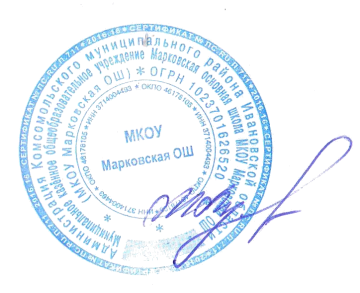 Литературное чтение  1- 4 классы(название рабочей программы по предмету, курсу, дисциплине (модулю)Уровень обучения  начальныйСрок реализации  4 годаСрок действия программы  2022-2027гг.               Составила:  Антонова С.Л.Марково, 2022 гСОДЕРЖАНИЕЛИТЕРАТУРНОЕ ЧТЕНИЕ. 1—4 классы	3Программа по учебному предмету «Литературное чтение» (предметная область «Русский язык и литературное чтение») включает: пояснительную записку; содержание обучения; пла- нируемые результаты освоения программы учебного предмета; тематическое планирование.Пояснительная записка отражает общие цели и задачи изуче- ния предмета, характеристику психологических предпосылок к его изучению младшими школьниками; место в структуре учебного плана, а также подходы к отбору содержания, плани- руемым результатам и тематическому планированию.Содержание обучения раскрывают содержательные линии, ко- торые предлагаются для обязательного изучения в каждом клас- се начальной школы. Содержание обучения в каждом классе за- вершается перечнем универсальных учебных действий (познава- тельных, коммуникативных, регулятивных), которые возможно формировать средствами учебного предмета «Литературное чте- ние» с учётом возрастных особенностей младших школьников1.Планируемые результаты включают личностные, метапред- метные результаты за период обучения, а также предметные до- стижения младшего школьника за каждый год обучения в на- чальной школе.В тематическом планировании описывается программное со- держание по всем разделам, выделенным в содержании обуче- ния каждого класса, а также раскрывается характеристика де- ятельности, методы и формы организации обучения, которые целесообразно использовать при изучении того или иного разде- ла. В тематическом планировании представлены также способы организации дифференцированного обучения.ПОЯСНИТЕЛЬНАЯ ЗАПИСКАПримерная рабочая программа учебного предмета «Литера- турное чтение» на уровне начального общего образования со- ставлена на основе Требований к результатам освоения про-1 C учётом того, что выполнение правил совместной деятельности стро- ится на интеграции регулятивных (определённые волевые усилия, са- морегуляция, самоконтроль, проявление терпения и доброжелатель- ности при налаживании отношений) и коммуникативных универ- сальных учебных действий (способность вербальными средствами устанавливать взаимоотношения), их перечень дан в специальном разделе «Совместная деятельность».4	Примерная рабочая программаграммы начального общего образования Федерального госу- дарственного образовательного стандарта начального общего образования (далее — ФГОС НОО)1, а также ориентирована на целевые приоритеты духовно-нравственного развития, воспи- тания и социализации обучающихся, сформулированные в Примерной программе воспитания2.«Литературное чтение» — один из ведущих предметов на- чальной школы, который обеспечивает, наряду с достижением предметных результатов, становление базового умения, необхо- димого для успешного изучения других предметов и дальнейше- го обучения, читательской грамотности и закладывает основы интеллектуального, речевого, эмоционального, духовно-нрав- ственного развития младших школьников. Курс «Литературное чтение» призван ввести ребёнка в мир художественной литерату- ры, обеспечить формирование навыков смыслового чтения, спо- собов и приёмов работы с различными видами текстов и книгой, знакомство с детской литературой и с учётом этого направлен на общее и литературное развитие младшего школьника, реа- лизацию творческих способностей обучающегося, а также на обеспечение преемственности в изучении систематического курса литературы.Приоритетная цель обучения литературному чтению — ста-новление грамотного читателя, мотивированного к использова- нию читательской деятельности как средства самообразования и саморазвития, осознающего роль чтения в успешности обуче- ния и повседневной жизни, эмоционально откликающегося на прослушанное или прочитанное произведение. Приобретённые младшими школьниками знания, полученный опыт решения учебных задач, а также сформированность предметных и уни- версальных действий в процессе изучения предмета «Литера- турное чтение» станут фундаментом обучения в основном звене школы, а также будут востребованы в жизни.Достижение заявленной цели определяется особенностями курса литературного чтения и решением следующих задач:формирование у младших школьников положительной мотивации к систематическому чтению и слушанию художе- ственной литературы и произведений устного народного твор- чества;1 Утверждён приказом Министерства просвещения Российской Феде- рации от 31.05.2021 г. № 286 (зарегистрирован Министерством юстиции Российской Федерации 05.07.2021 г. № 64100).2 Одобрена решением федерального учебно-методического объедине- ния по общему образованию (протокол от 02.06.2020 г. № 2/20).ЛИТЕРАТУРНОЕ ЧТЕНИЕ. 1—4 классы	5достижение необходимого для продолжения образования уровня общего речевого развития;осознание значимости художественной литературы и про- изведений устного народного творчества для всестороннего раз- вития личности человека;первоначальное представление о многообразии жанров ху- дожественных произведений и произведений устного народного творчества;овладение элементарными умениями анализа и интерпре- тации текста, осознанного использования при анализе текста изученных литературных понятий: прозаическая и стихотвор- ная речь; жанровое разнообразие произведений (общее пред- ставление о жанрах); устное народное творчество, малые жанры фольклора (считалки, пословицы, поговорки, загадки, фоль- клорная сказка); басня (мораль, идея, персонажи); литератур- ная сказка, рассказ; автор; литературный герой; образ; харак- тер; тема; идея; заголовок и содержание; композиция; сюжет; эпизод, смысловые части; стихотворение (ритм, рифма); сред- ства художественной выразительности (сравнение, эпитет, оли- цетворение);овладение техникой смыслового чтения вслух (правиль- ным плавным чтением, позволяющим понимать смысл прочи- танного, адекватно воспринимать чтение слушателями).Рабочая программа представляет возможный вариант рас- пределения предметного содержания по годам обучения с ха- рактеристикой планируемых результатов, отражает  пример- ную последовательность изучения тем/разделов, содержит ре- комендации по объёму учебного времени с выделением резервных часов, позволяющие учитывать индивидуальные по- требности и способности обучающихся и организовывать диф- ференцированный подход, а также предоставляет возможности для реализации различных методических подходов к препода- ванию учебного предмета «Литературное чтение» при условии сохранения обязательной части содержания курса.Содержание учебного предмета «Литературное чтение» рас- крывает следующие направления литературного образования младшего школьника: речевая и читательская деятельности, круг чтения, творческая деятельность.В основу отбора произведений положены общедидактические принципы обучения:  соответствие  возрастным  возможностям и особенностям восприятия младшим школьником фольклор- ных произведений и литературных текстов; представленность6	Примерная рабочая программав произведениях нравственно-эстетических ценностей, культур- ных традиций народов России, отдельных произведений выдаю- щихся представителей мировой детской литературы; влияние прослушанного (прочитанного) произведения на эмоциональ- но-эстетическое развитие обучающегося, на совершенствование его творческих способностей. При отборе произведений для слу- шания и чтения учитывались преемственные связи с дошколь- ным опытом знакомства с произведениями фольклора, художе- ственными произведениями детской литературы, а также пер- спективы изучения предмета «Литература» в основной школе. Важным принципом отбора содержания предмета «Литератур- ное чтение» является представленность разных жанров, видов и стилей произведений, обеспечивающих формирование функ- циональной литературной  грамотности  младшего  школьника, а также возможность достижения метапредметных результатов, способности обучающегося воспринимать различные учебные тексты при изучении других предметов учебного плана началь- ной школы.Планируемые результаты включают личностные, метапред- метные результаты за период обучения, а также предметные до- стижения младшего школьника за каждый год обучения в на- чальной школе.Предмет «Литературное чтение» преемственен по отноше- нию к предмету «Литература», который изучается в основной школе.Освоение  программы  по  предмету  «Литературное  чтение» в 1 классе начинается вводным интегрированным курсом «Об- учение грамоте»1 (180 ч: 100 ч предмета «Русский язык» и 80 ч предмета «Литературное чтение»). После периода обучения гра- моте начинается раздельное изучение предметов «Русский язык» и «Литературное чтение», на курс «Литературное чте- ние» в 1 классе отводится не менее 10 учебных недель (40 ча- сов), во 2—4 классах — по 136 ч (4 ч в неделю в каждом классе).1    Содержание курса «Обучение грамоте» представлено в Примерной рабочей программе учебного предмета «Русский язык».ЛИТЕРАТУРНОЕ ЧТЕНИЕ. 1—4 классы	7СОДЕРЖАНИЕ ОБУЧЕНИЯ1 КЛАСССказка фольклорная (народная) и литературная (автор- ская). Восприятие текста произведений художественной литературы и устного народного творчества (не менее четырёх произведений). Фольклорная и литературная (авторская) сказ- ка: сходство и различия. Реальность и волшебство в сказке. Со- бытийная сторона сказок: последовательность событий в фоль- клорной (народной) и литературной (авторской) сказке. Отра- жение сюжета в иллюстрациях. Герои сказочных произведений. Нравственные ценности и идеи, традиции, быт, культура в рус- ских народных и литературных (авторских) сказках, поступки, отражающие нравственные качества (отношение к природе, людям, предметам).Произведения о детях и для детей. Понятие «тема произве- дения» (общее представление): чему посвящено, о чём расска- зывает. Главная мысль произведения: его основная идея (чему учит? какие качества воспитывает?). Произведения одной те- мы, но разных жанров: рассказ, стихотворение, сказка (общее представление  на  примере   не   менее   шести   произведений К. Д. Ушинского, Л. Н. Толстого, В. Г. Сутеева, Е. А. Пермяка, В. А. Осеевой, А. Л. Барто,  Ю. И.  Ермолаева,  Р. С.  Сефа, С. В. Михалкова, В. Д. Берестова, В. Ю. Драгунского и др.). Ха- рактеристика героя произведения, общая оценка поступков. Понимание заголовка произведения, его соотношения с содер- жанием произведения и его идеей. Осознание нравственно-эти- ческих понятий: друг, дружба, забота, труд, взаимопомощь.Произведения о родной природе. Восприятие и самостоятель- ное чтение поэтических произведений о природе (на примере трёх-четырёх    доступных    произведений    А. С.    Пушкина, Ф. И. Тютчева, А. К. Толстого, С. А. Есенина, А. Н. Плещеева, Е. А. Баратынского, И. С. Никитина, Е. Ф. Трутневой, А. Л. Бар- то, С. Я. Маршака и др.). Тема поэтических произведений: звуки и краски природы, времена года, человек и природа; Родина, природа родного края. Особенности стихотворной речи, сравне- ние с прозаической: рифма, ритм (практическое ознакомление). Настроение, которое рождает поэтическое произведение. Отра- жение нравственной идеи в произведении: любовь к Родине, природе родного края. Иллюстрация к произведению как отра- жение эмоционального отклика на произведение. Выразитель-8	Примерная рабочая программаное чтение поэзии. Роль интонации при выразительном чтении. Интонационный рисунок выразительного чтения: ритм, темп, сила голоса.Устное народное творчество — малые фольклорные жанры (не менее шести произведений). Многообразие малых жанров устного народного творчества: потешка, загадка, пословица, их назначение (веселить, потешать, играть, поучать). Особенности разных малых фольклорных жанров. Потешка — игровой на- родный фольклор. Загадки — средство воспитания живости ума, сообразительности. Пословицы — проявление народной мудрости, средство воспитания понимания жизненных правил. Произведения о братьях наших меньших (трёх-четырёх  ав- торов по выбору). Животные — герои произведений. Цель и на- значение произведений о взаимоотношениях человека и жи- вотных — воспитание добрых чувств и бережного отношения к животным. Виды текстов: художественный и научно-познава- тельный, их сравнение. Характеристика героя: описание его внешности, поступки, речь, взаимоотношения с другими героя- ми произведения. Авторское отношение к герою. Осознаниенравственно-этических понятий: любовь и забота о животных.Произведения о маме. Восприятие и самостоятельное чтение разножанровых произведений о маме (не менее одного автора по выбору, на примере доступных произведений Е. А. Благини- ной, А. Л. Барто, Н. Н. Бромлей, А. В. Митяева, В. Д. Бересто- ва, Э. Э. Мошковской, Г. П. Виеру, Р. С. Сефа и др.). Осознание нравственно-этических понятий: чувство любви как привязан- ность одного человека к другому (матери к ребёнку, детей к ма- тери, близким), проявление любви и заботы о родных людях.Фольклорные и авторские произведения о чудесах и фанта- зии (не менее трёх произведений). Способность автора произве- дения замечать чудесное в каждом жизненном проявлении, не- обычное в обыкновенных явлениях окружающего мира. Соче- тание в произведении реалистических событий с необычными, сказочными, фантастическими.Библиографическая культура (работа с детской книгой). Представление о том, что книга — источник необходимых зна- ний. Обложка, оглавление, иллюстрации — элементы ориенти- ровки в книге. Умение использовать тематический каталог при выборе книг в библиотеке.Изучение содержания учебного предмета «Литературное чте- ние» в первом классе способствует освоению на пропедевтиче- ском уровне ряда универсальных учебных действий.ЛИТЕРАТУРНОЕ ЧТЕНИЕ. 1—4 классы	9Познавательные универсальные учебные действия:читать вслух целыми словами без пропусков и перестано- вок букв и слогов доступные по восприятию и небольшие по объёму прозаические и стихотворные произведения;понимать фактическое содержание прочитанного или прослушанного произведения;ориентироваться в терминах и понятиях: фольклор, ма- лые фольклорные жанры, тема, идея, заголовок, содержание произведения, сказка (фольклорная и литературная), автор, ге- рой, рассказ, стихотворение (в пределах изученного);различать и группировать произведения по жанрам (загад- ки, пословицы, сказки (фольклорная и литературная), стихо- творение, рассказ);анализировать текст: определять тему, устанавливать по- следовательность событий в произведении, характеризовать ге- роя, давать положительную или отрицательную оценку его по- ступкам, задавать вопросы по фактическому содержанию;сравнивать произведения по теме, настроению, которое оно вызывает.Работа с информацией:понимать, что текст произведения может быть представ- лен в иллюстрациях, различных видах зрительного искусства (фильм, спектакль и т. д.);соотносить иллюстрацию с текстом произведения, читать отрывки из текста, которые соответствуют иллюстрации.Коммуникативные универсальные учебные действия:читать наизусть стихотворения, соблюдать орфоэпиче- ские и пунктуационные нормы;участвовать в беседе по обсуждению прослушанного или прочитанного текста: слушать собеседника, отвечать на вопро- сы, высказывать своё отношение к обсуждаемой проблеме;пересказывать (устно) содержание произведения с опорой на вопросы, рисунки, предложенный план;объяснять своими словами значение изученных понятий;описывать своё настроение после слушания (чтения) сти- хотворений, сказок, рассказов.Регулятивные универсальные учебные действия:понимать и  удерживать  поставленную  учебную  задачу, в случае необходимости обращаться за помощью к учителю;проявлять желание самостоятельно читать, совершен- ствовать свой навык чтения;10	Примерная рабочая программас небольшой помощью учителя оценивать свои успехи/ трудности в освоении читательской деятельности.Совместная деятельность:проявлять желание работать в парах, небольших группах;проявлять культуру взаимодействия, терпение, умение до- говариваться, ответственно выполнять свою часть работы.2 КЛАССО нашей Родине. Круг чтения: произведения о Родине (на примере  не  менее  трёх   стихотворений   И. С.   Никитина, Ф. П. Савинова, А. А. Прокофьева, Н. М. Рубцова, С. А. Есе- нина и др.). Патриотическое звучание произведений о родном крае и природе. Отражение в произведениях нравственно-эти- ческих понятий: любовь к Родине, родному краю, Отечеству. Анализ заголовка, соотнесение его с главной мыслью и идеей произведения. Иллюстрация к произведению как отражение эмоционального отклика на произведение. Отражение темы Родины в изобразительном искусстве (пейзажи И. И. Левита- на, И. И. Шишкина, В. Д. Поленова и др.).Фольклор (устное народное творчество). Произведения ма- лых жанров фольклора (потешки, считалки, пословицы, скоро- говорки, небылицы, загадки по выбору). Шуточные фольклор- ные произведения — скороговорки, небылицы. Особенности скороговорок, их роль в речи. Игра со словом, «перевёртыш со- бытий» как основа построения небылиц. Ритм и счёт — основ- ные средства выразительности и построения считалки. Народ- ные песни, их особенности. Загадка как жанр фольклора, тема- тические группы загадок. Сказка — выражение народной мудрости, нравственная идея фольклорных сказок. Особенно- сти сказок разного вида (о животных, бытовые, волшебные). Особенности сказок о животных: сказки народов России. Быто- вая сказка: герои, место действия, особенности построения и языка. Диалог в сказке. Понятие о волшебной сказке (общее представление): наличие присказки, постоянные эпитеты, вол- шебные герои. Фольклорные произведения народов России: от- ражение в сказках народного быта и культуры.Звуки и краски родной природы в разные времена года. Тема природы в разные времена года (осень, зима, весна, лето) в про- изведениях литературы (по выбору, не менее пяти авторов). Эстетическое восприятие явлений природы (звуки, краски вре- мён года). Средства выразительности при описании природы:ЛИТЕРАТУРНОЕ ЧТЕНИЕ. 1—4 классы	11сравнение и эпитет. Настроение, которое создаёт пейзажная ли- рика. Иллюстрация как отражение эмоционального отклика на произведение. Отражение темы «Времена года» в картинах ху- дожников (на примере пейзажей И. И. Левитана, В. Д. Полено- ва, А. И. Куинджи, И. И. Шишкина и др.) и музыкальных про- изведениях  (например,  произведения  П. И.   Чайковского, А. Вивальди и др.).О детях и дружбе. Круг чтения: тема дружбы в художествен- ном произведении (расширение круга чтения: не менее четырёх произведений С. А. Баруздина,  Н. Н.  Носова,  В. А.  Осеевой, А. Гайдара, В. П. Катаева, И. П. Токмаковой, В. Ю. Драгунско- го, В. В. Лунина и др.). Отражение в произведениях нравствен- но-этических понятий: дружба, терпение, уважение, помощь друг другу. Главная мысль произведения. Герой произведения (введение понятия «главный герой»), его характеристика (пор- трет), оценка поступков.Мир сказок. Фольклорная (народная) и литературная (автор- ская) сказка: «бродячие» сюжеты (произведения по выбору, не менее четырёх). Фольклорная основа авторских сказок: сравне- ние сюжетов, героев, особенностей языка (например, народная сказка «Золотая рыбка» и  «Сказка  о  рыбаке  и  рыбке» А. С. Пушкина, народная сказка «Морозко» и сказка «Мороз Иванович» В. Ф. Одоевского). Тема дружбы в произведениях за- рубежных авторов. Составление плана произведения: части тек- ста, их главные темы. Иллюстрации, их значение в раскрытии содержания произведения.О братьях наших меньших. Жанровое многообразие произ- ведений о животных (песни, загадки, сказки, басни, рассказы, стихотворения; произведения по выбору, не менее пяти авто- ров). Дружба людей и животных — тема литературы (произве- дения Д. Н. Мамина-Сибиряка, Е. И. Чарушина, В. В. Бианки, Г. А.   Скребицкого,   В. В.    Чаплиной,    С. В.    Михалкова, Б. С. Житкова, С. В. Образцова, М. М. Пришвина и др.). Отра- жение образов животных в фольклоре (русские народные пес- ни, загадки, сказки). Герои стихотворных и прозаических про- изведений о животных. Описание животных в художественном и научно-познавательном тексте. Приёмы раскрытия автором отношений людей и животных. Нравственно-этические поня- тия: отношение человека к животным (любовь и забота). Осо- бенности басни как жанра литературы, прозаические и стихот- ворные  басни   (на   примере   произведений   И. А.   Крылова, Л. Н. Толстого). Мораль басни как нравственный урок (поуче-12	Примерная рабочая программание). Знакомство с художниками-иллюстраторами, анимали- стами (без использования термина): Е. И. Чарушин, В. В. Би- анки.О наших близких, о семье. Тема семьи, детства, взаимоотно- шений взрослых и детей в творчестве писателей и фольклорных произведениях (по выбору). Отражение нравственных семей- ных ценностей в произведениях о семье: любовь и сопережива- ние, уважение и внимание к старшему поколению, радость об- щения и защищённость в семье. Тема художественных произве- дений: Международный женский день, День Победы.Зарубежная литература. Круг чтения: литературная (автор- ская) сказка (не менее двух произведений): зарубежные писате- ли-сказочники (Ш. Перро, братья Гримм, Х.-К. Андерсен, Дж. Родари и др.). Характеристика авторской сказки: герои, осо- бенности построения и языка. Сходство тем и сюжетов сказок разных народов. Тема дружбы в произведениях зарубежных ав- торов. Составление плана художественного произведения: ча- сти текста, их главные темы. Иллюстрации, их значение в рас- крытии содержания произведения.Библиографическая культура  (работа  с  детской  книгой и справочной литературой). Книга как источник необходи- мых знаний. Элементы книги: содержание или оглавление, ан- нотация, иллюстрация. Выбор книг на основе рекомендатель- ного списка, тематические картотеки библиотеки. Книга учеб- ная, художественная, справочная.Изучение содержания учебного предмета «Литературное чте- ние» во втором классе способствует освоению на пропедевтиче- ском уровне ряда универсальных учебных действий.Познавательные универсальные учебные действия:читать вслух целыми словами без пропусков и перестано- вок букв и слогов доступные по восприятию и небольшие по объёму прозаические и стихотворные произведения (без отме- точного оценивания);сравнивать и группировать различные произведения по те- ме (о Родине, о родной природе, о детях и для детей, о живот- ных, о семье, о чудесах и превращениях), по жанрам (произве- дения устного народного творчества, сказка (фольклорная и ли- тературная), рассказ, басня, стихотворение);характеризовать (кратко) особенности жанров (произведе- ния устного народного творчества, литературная сказка, рас- сказ, басня, стихотворение);ЛИТЕРАТУРНОЕ ЧТЕНИЕ. 1—4 классы	13анализировать текст сказки, рассказа, басни: определять тему, главную мысль произведения, находить в тексте слова, подтверждающие характеристику героя, оценивать его поступ- ки, сравнивать героев по предложенному алгоритму, устанав- ливать последовательность событий (действий) в сказке и рас- сказе;анализировать текст стихотворения: называть особенно- сти жанра (ритм, рифма), находить в тексте сравнения, эпите- ты, слова в переносном значении, объяснять значение незнако- мого слова с опорой на контекст и по словарю.Работа с информацией:соотносить иллюстрации с текстом произведения;ориентироваться в содержании книги, каталоге, выбирать книгу по автору, каталогу на основе рекомендованного списка;по информации, представленной в оглавлении, в иллю- страциях предполагать тему и содержание книги;пользоваться словарями для уточнения значения незнако- мого слова.Коммуникативные универсальные учебные действия:участвовать в диалоге: отвечать на вопросы, кратко объяс- нять свои ответы, дополнять ответы других участников, состав- лять свои вопросы и высказывания на заданную тему;пересказывать подробно и выборочно прочитанное произ- ведение;обсуждать (в парах, группах) содержание текста, форму- лировать (устно) простые выводы на основе прочитанного/про- слушанного произведения;описывать (устно) картины природы;сочинять по аналогии с прочитанным (загадки, рассказы, небольшие сказки);участвовать в инсценировках и драматизации отрывков из художественных произведений.Регулятивные универсальные учебные действия:оценивать своё эмоциональное состояние, возникшее при прочтении/слушании произведения;удерживать в памяти последовательность событий прослу- шанного/прочитанного текста;контролировать выполнение поставленной учебной задачи при чтении/слушании произведения;проверять (по образцу) выполнение поставленной учебной задачи.14	Примерная рабочая программаСовместная деятельность:выбирать себе партнёров по совместной деятельности;распределять работу, договариваться, приходить к общему решению, отвечать за общий результат работы.3 КЛАССО Родине и её истории. Любовь к Родине и её история — важ- ные темы произведений литературы (произведения одного-двух авторов по выбору). Чувство любви к Родине, сопричастность к прошлому и настоящему своей страны и родного края — глав- ные идеи, нравственные ценности, выраженные в произведени- ях о Родине. Образ Родины в стихотворных и прозаических про- изведениях писателей и поэтов ХIХ и ХХ веков. Осознание нравственно-этических понятий: любовь к родной стороне, ма- лой родине, гордость за красоту и величие своей Отчизны. Роль и особенности заголовка произведения. Репродукции  картин как иллюстрации к произведениям о Родине. Использование средств выразительности при чтении вслух: интонация, темп, ритм, логические ударения.Фольклор (устное народное творчество). Круг чтения: ма- лые жанры фольклора (пословицы, потешки, считалки, небы- лицы, скороговорки, загадки, по выбору). Знакомство с видами загадок. Пословицы народов России (значение, характеристи- ка, нравственная основа). Книги и словари, созданные В. И. Да- лем. Активный словарь устной речи: использование образных слов, пословиц и поговорок, крылатых выражений. Нравствен- ные ценности в фольклорных произведениях народов России.Фольклорная сказка как отражение общечеловеческих цен- ностей и нравственных правил. Виды сказок (о животных, бы- товые, волшебные). Художественные особенности сказок: по- строение (композиция), язык (лексика). Характеристика героя, волшебные помощники, иллюстрация как отражение сюжета волшебной сказки (например, картины В. М. Васнецова, иллю- страции Ю. А. Васнецова, И. Я. Билибина, В. М. Конашевич). Отражение в сказках народного быта и культуры. Составление плана сказки.Круг чтения: народная песня. Чувства, которые рождают песни, темы песен. Описание картин природы как способ рас- сказать в песне о родной земле. Былина как народный песен- ный сказ о важном историческом событии. Фольклорные осо- бенности жанра былин: язык (напевность исполнения, вырази- тельность),  характеристика  главного  героя  (где  жил,  чемЛИТЕРАТУРНОЕ ЧТЕНИЕ. 1—4 классы	15занимался, какими качествами обладал). Характеристика бы- лин как героического песенного сказа, их особенности (тема, язык). Язык былин, устаревшие слова, их место в былине и представление в современной лексике. Репродукции картин как иллюстрации к эпизодам фольклорного произведения.Творчество А. С. Пушкина. А. С. Пушкин — великий рус- ский поэт. Лирические произведения А. С. Пушкина: средства художественной выразительности (сравнение, эпитет); рифма, ритм. Литературные сказки А. С. Пушкина в стихах (по выбо- ру, например, «Сказка о царе Салтане, о сыне его славном и мо- гучем богатыре князе Гвидоне Салтановиче и о прекрасной ца- ревне Лебеди»). Нравственный смысл произведения, структура сказочного текста, особенности сюжета, приём повтора как основа изменения сюжета. Связь пушкинских сказок с фоль- клорными. Положительные и отрицательные герои, волшебные помощники, язык авторской сказки. И. Я. Билибин — иллю- стратор сказок А. С. Пушкина.Творчество И. А. Крылова. Басня — произведение-поучение, которое помогает увидеть свои и чужие недостатки. Иносказа- ние в баснях. И. А. Крылов — великий русский баснописец. Басни И. А. Крылова (не менее двух): назначение, темы и ге- рои, особенности языка. Явная и скрытая мораль басен. Ис- пользование крылатых выражений в речи.Картины природы в произведениях поэтов и писателей ХIХ—ХХ веков. Лирические произведения как способ переда- чи чувств людей, автора. Картины природы в произведениях поэтов  и  писателей  (не  менее  пяти  авторов  по  выбору): Ф. И. Тютчева, А. А. Фета, М. Ю. Лермонтова, А. Н. Майкова, Н. А. Некрасова, А. А. Блока, С. А. Есенина, К. Д. Бальмонта, И. А. Бунина, А. П. Чехова, К. Г. Паустовского и др. Чувства, вызываемые лирическими произведениями. Средства вырази- тельности в произведениях лирики: эпитеты, синонимы, анто- нимы, сравнения. Звукопись, её выразительное значение. Оли- цетворение как одно из средств выразительности лирического произведения. Живописные полотна как иллюстрация к лири- ческому произведению: пейзаж. Сравнение средств создания пейзажа в тексте-описании (эпитеты, сравнения, олицетворе- ния), в изобразительном искусстве (цвет, композиция), в про- изведениях музыкального искусства (тон, темп, мелодия).Творчество Л. Н. Толстого. Жанровое многообразие произ- ведений Л. Н. Толстого: сказки, рассказы, басни, быль (не ме- нее трёх произведений). Рассказ как повествование: связь со-16	Примерная рабочая программадержания с реальным событием. Структурные части произведе- ния (композиция): начало, завязка действия, кульминация, развязка. Эпизод как часть рассказа. Различные виды планов. Сюжет рассказа: основные события, главные герои, действую- щие лица, различение рассказчика и автора произведения. Ху- дожественные особенности текста-описания, текста-рассужде- ния.Литературная сказка. Литературная сказка русских писа- телей (не менее двух). Круг чтения: произведения Д. Н. Мами- на-Сибиряка, В. Ф. Одоевского, В. М. Гаршина, М. Горького, И. С. Соколова-Микитова, Г. А. Скребицкого и др. Особенности авторских сказок (сюжет, язык, герои). Составление аннота- ции.Произведения о взаимоотношениях человека и животных. Человек и его отношения с животными: верность, преданность, забота и любовь. Круг чтения (по выбору, не менее четырёх ав- торов): произведения Д. Н. Мамина-Сибиряка, К. Г. Паустов- ского, М. М. Пришвина,  С. В.  Образцова,  В. Л.  Дурова, Б. С. Житкова. Особенности рассказа: тема, герои, реальность событий, композиция, объекты описания (портрет героя, опи- сание интерьера).Произведения о детях. Дети — герои произведений: раскры- тие тем «Разные детские судьбы», «Дети на войне». Отличие ав- тора от героя и рассказчика. Герой художественного произведе- ния: время и место проживания, особенности внешнего вида и характера. Историческая обстановка как фон создания произ- ведения: судьбы крестьянских детей, дети на войне (произведе- ния по выбору двух-трёх авторов). Основные события сюжета, отношение к ним героев произведения. Оценка нравственных качеств, проявляющихся в военное время.Юмористические произведения. Комичность как основа сю- жета. Герой юмористического произведения. Средства вырази- тельности текста юмористического содержания: преувеличе- ние. Авторы юмористических рассказов (не менее двух произ- ведений): М. М. Зощенко, Н. Н. Носов, В. В. Голявкин и др.Зарубежная литература. Круг чтения (произведения двух- трёх авторов по выбору):  литературные  сказки  Ш.  Перро, Х.-К. Андерсена, Ц. Топелиуса,  Р.  Киплинга,  Дж.  Родари, С. Лагерлёф. Особенности авторских сказок (сюжет, язык, ге- рои). Рассказы о животных зарубежных писателей. Известные переводчики зарубежной литературы: С. Я. Маршак, К. И. Чу- ковский, Б. В. Заходер.ЛИТЕРАТУРНОЕ ЧТЕНИЕ. 1—4 классы	17Библиографическая культура  (работа  с  детской  книгой и справочной литературой). Ценность чтения художественной литературы и фольклора, осознание важности читательской де- ятельности. Использование с учётом учебных задач аппарата издания (обложка, оглавление, аннотация, предисловие, иллю- страции). Правила юного читателя. Книга как особый вид ис- кусства. Общее представление о первых книгах на Руси, зна- комство с рукописными книгами.Изучение содержания учебного предмета «Литературное чте- ние» в третьем классе способствует освоению ряда универсаль- ных учебных действий.Познавательные универсальные учебные действия:читать доступные по восприятию и небольшие по объёму прозаические и стихотворные произведения (без отметочного оценивания);различать сказочные и реалистические, лирические и эпи- ческие, народные и авторские произведения;анализировать текст: обосновывать принадлежность к жанру, определять тему и главную мысль, делить текст на ча- сти, озаглавливать их, находить в тексте заданный эпизод, определять композицию произведения, характеризовать героя;конструировать план текста, дополнять и восстанавливать нарушенную последовательность;сравнивать произведения, относящиеся к одной теме, но разным жанрам; произведения одного жанра, но разной тема- тики;исследовать текст: находить описания в произведениях разных жанров (портрет, пейзаж, интерьер).Работа с информацией:сравнивать информацию словесную (текст), графическую/ изобразительную (иллюстрация), звуковую (музыкальное про- изведение);подбирать иллюстрации к тексту, соотносить произведе- ния литературы и изобразительного искусства по тематике, на- строению, средствам выразительности;выбирать книгу в библиотеке в соответствии с учебной за- дачей; составлять аннотацию.Коммуникативные универсальные учебные действия:читать текст с разными интонациями, передавая своё отно- шение к событиям, героям произведения;формулировать вопросы по основным событиям текста;18	Примерная рабочая программапересказывать текст (подробно, выборочно, с изменением лица);выразительно исполнять стихотворное произведение, соз- давая соответствующее настроение;сочинять простые истории (сказки, рассказы) по аналогии.Регулятивные универсальные учебные действия:принимать цель чтения, удерживать её в памяти, исполь- зовать в зависимости от учебной задачи вид чтения, контроли- ровать реализацию поставленной задачи чтения;оценивать качество своего восприятия текста на слух;выполнять действия контроля/самоконтроля и оценки процесса и результата деятельности, при необходимости вно- сить коррективы в выполняемые действия.Совместная деятельность:участвовать в совместной деятельности: выполнять роли лидера, подчинённого, соблюдать равноправие и дружелюбие;в коллективной театрализованной деятельности читать по ролям, инсценировать/драматизировать несложные произведе- ния фольклора и художественной литературы; выбирать роль, договариваться о манере её исполнения в соответствии с общим замыслом;осуществлять взаимопомощь, проявлять ответственность при выполнении своей части работы, оценивать свой вклад в об- щее дело.4 КЛАССО Родине, героические страницы истории. Наше Отечество, образ родной земли в стихотворных и прозаических произведе- ниях писателей и поэтов ХIХ и ХХ веков (по выбору, не менее четырёх, например произведения И. С. Никитина, Н. М. Язы- кова, С.Т. Романовского, А. Т. Твардовского, М. М. Пришвина, С. Д. Дрожжина, В. М. Пескова и др.). Представление о прояв- лении любви к родной земле в литературе разных народов (на примере писателей родного края, представителей разных наро- дов России). Страницы истории России, великие люди и собы- тия: образы Александра Невского, Дмитрия Пожарского, Дми- трия Донского, Александра Суворова, Михаила Кутузова и дру- гих выдающихся защитников Отечества в  литературе  для детей. Отражение нравственной идеи: любовь к Родине. Герои- ческое прошлое России, тема Великой Отечественной войны вЛИТЕРАТУРНОЕ ЧТЕНИЕ. 1—4 классы	19произведениях литературы (на примере рассказов А. П. Плато- нова, Л. А. Кассиля, В. К. Железняка, С. П. Алексеева). Осоз- нание понятия: поступок, подвиг.Круг чтения: народная и авторская песня: понятие историче- ской песни, знакомство с песнями на тему Великой Отечествен- ной войны.Фольклор (устное народное творчество). Фольклор как на- родная духовная культура (произведения по выбору). Многооб- разие видов фольклора: словесный, музыкальный, обрядовый (календарный). Культурное значение фольклора для появления художественной литературы. Малые жанры фольклора (назна- чение,  сравнение,  классификация).   Собиратели   фольклора (А. Н. Афанасьев, В. И. Даль). Виды сказок: о животных, быто- вые, волшебные. Отражение в произведениях фольклора нрав- ственных ценностей, быта и культуры народов мира. Сходство фольклорных произведений разных народов по тематике, худо- жественным образам и форме («бродячие» сюжеты).Круг чтения: былина как эпическая песня о героическом со- бытии. Герой былины — защитник страны. Образы русских бо- гатырей: Ильи Муромца, Алёши Поповича, Добрыни Никити- ча, Никиты Кожемяки (где жил, чем занимался, какими каче- ствами  обладал).  Средства  художественной  выразительности в былине: устойчивые выражения, повторы, гипербола. Уста- ревшие слова, их место в былине и представление в современ- ной лексике. Народные былинно-сказочные темы в творчестве художника В. М. Васнецова.Творчество А. С. Пушкина. Картины природы в лирических произведениях А. С. Пушкина. Средства художественной вы- разительности в стихотворном произведении (сравнение, эпи- тет, олицетворение, метафора). Круг чтения: литературные сказки А. С. Пушкина в стихах: «Сказка о мёртвой царевне и о семи богатырях». Фольклорная основа авторской сказки. Положительные и отрицательные герои, волшебные помощни- ки, язык авторской сказки.Творчество И. А. Крылова. Представление о басне как ли- ро-эпическом жанре. Круг чтения: басни на примере произведе- ний И. А. Крылова, И. И. Хемницера, Л. Н. Толстого, С. В. Ми- халкова. Басни стихотворные и прозаические (не менее трёх). Развитие событий в басне, её герои (положительные, отрица- тельные). Аллегория в баснях. Сравнение басен: назначение, темы и герои, особенности языка.20	Примерная рабочая программаТворчество М. Ю. Лермонтова. Круг чтения: лирические произведения М. Ю. Лермонтова (не менее трёх). Средства ху- дожественной выразительности (сравнение, эпитет, олицетво- рение); рифма, ритм. Метафора как «свёрнутое» сравнение. Строфа как элемент композиции стихотворения. Переносное значение   слов   в   метафоре.   Метафора   в   стихотворениях М. Ю. Лермонтова.Литературная сказка. Тематика авторских стихотворных сказок (две-три по выбору). Герои литературных сказок (произ- ведения  М. Ю.  Лермонтова,  П. П.  Ершова,  П. П.  Бажова, С. Т. Аксакова, С. Я. Маршака и др.). Связь литературной сказ- ки с фольклорной: народная речь — особенность авторской сказки. Иллюстрации в сказке: назначение, особенности.Картины природы в творчестве поэтов и писателей ХIХ— ХХ веков.  Лирика,  лирические  произведения  как  описание в стихотворной форме чувств поэта, связанных с наблюдения- ми, описаниями природы. Круг чтения: лирические произве- дения поэтов и писателей (не менее пяти авторов по выбору): В. А. Жуковский, Е. А. Баратынский, Ф. И. Тютчев, А. А. Фет, Н. А. Некрасов, И. А.  Бунин,  А. А.  Блок,  К. Д.  Бальмонт, М. И. Цветаева и др. Темы стихотворных произведений, герой лирического произведения. Авторские приёмы создания худо- жественного образа в лирике. Средства выразительности в про- изведениях лирики: эпитеты, синонимы, антонимы, сравне- ния, олицетворения, метафоры. Репродукция картины как ил- люстрация к лирическому произведению.Творчество Л. Н. Толстого. Круг чтения (не менее трёх про- изведений): рассказ (художественный и научно-познаватель- ный), сказки, басни, быль. Повесть как эпический жанр (общее представление). Значение реальных жизненных ситуаций в соз- дании рассказа, повести. Отрывки из автобиографической пове- сти Л. Н. Толстого «Детство». Особенности художественного текста-описания: пейзаж, портрет героя, интерьер. Примеры текста-рассуждения в рассказах Л. Н. Толстого.Произведения о животных и родной природе. Взаимоотноше- ния человека и животных, защита и охрана природы — тема произведений литературы. Круг чтения (не менее трёх авторов): на примере произведений А. И.  Куприна,  В. П.  Астафьева, К. Г. Паустовского, М. М. Пришвина, Ю. И. Коваля и др.Произведения о детях. Тематика произведений о детях, их жизни, играх и занятиях, взаимоотношениях со взрослыми иЛИТЕРАТУРНОЕ ЧТЕНИЕ. 1—4 классы	21сверстниками (на примере произведений не менее трёх авто- ров): А. П. Чехова, Б. С. Житкова, Н. Г. Гарина-Михайловско- го, В. В. Крапивина и др. Словесный портрет героя как его ха- рактеристика. Авторский способ выражения главной мысли. Основные события сюжета, отношение к ним героев.Пьеса. Знакомство с новым жанром — пьесой-сказкой. Пье- са — произведение литературы и театрального искусства (одна по выбору). Пьеса как жанр драматического произведения. Пьеса и сказка: драматическое и эпическое произведения. Ав- торские ремарки: назначение, содержание.Юмористические произведения. Круг чтения (не менее двух произведений по выбору): юмористические произведения на при- мере рассказов М. М. Зощенко, В. Ю. Драгунского, Н. Н. Носо- ва, В. В. Голявкина. Герои юмористических произведений. Сред- ства выразительности текста юмористического содержания: ги- пербола. Юмористические произведения в кино и театре.Зарубежная литература. Расширение круга чтения произ- ведений зарубежных писателей. Литературные сказки Ш. Пер- ро, Х.-К. Андерсена, братьев Гримм, Э. Т. А. Гофмана, Т. Янс- сон и др. (по выбору). Приключенческая литература: произве- дения Дж. Свифта, Марка Твена.Библиографическая  культура   (работа   с   детской   книгой и справочной литературой). Польза чтения и книги: книга — друг и учитель. Правила читателя и способы выбора книги (те- матический,  систематический   каталог).   Виды   информации в книге: научная, художественная (с опорой на внешние пока- затели книги), её справочно-иллюстративный материал. Очерк как повествование о реальном событии. Типы книг (изданий): книга-произведение, книга-сборник, собрание сочинений, пе- риодическая печать, справочные издания. Работа с источника- ми периодической печати.Изучение содержания учебного предмета «Литературное чте- ние» в четвёртом классе способствует освоению ряда универ- сальных учебных действий.Познавательные универсальные учебные действия:читать вслух целыми словами без пропусков и перестано- вок букв и слогов доступные по восприятию и небольшие по объёму прозаические и стихотворные произведения (без отме- точного оценивания);читать про себя (молча), оценивать своё чтение с точки зре- ния понимания и запоминания текста;22	Примерная рабочая программаанализировать текст: определять главную мысль, обосно- вывать принадлежность к жанру, определять тему и главную мысль, находить в тексте заданный эпизод, устанавливать взаи- мосвязь между событиями, эпизодами текста;характеризовать героя и давать оценку его поступкам; сравнивать героев одного произведения по предложенным кри- териям, самостоятельно выбирать критерий сопоставления ге- роев, их поступков (по контрасту или аналогии);составлять план (вопросный, номинативный, цитатный) текста, дополнять и восстанавливать нарушенную последова- тельность;исследовать текст: находить средства художественной вы- разительности (сравнение, эпитет, олицетворение, метафора), описания в произведениях разных жанров (пейзаж, интерьер), выявлять особенности стихотворного текста (ритм, рифма, строфа).Работа с текстом:использовать справочную информацию для получения до- полнительной информации в соответствии с учебной задачей;характеризовать книгу по её элементам (обложка, оглавле- ние, аннотация, предисловие, иллюстрации, примечания и др.);выбирать книгу в библиотеке в соответствии с учебной за- дачей; составлять аннотацию.Коммуникативные универсальные учебные действия:соблюдать правила речевого этикета в учебном диалоге, от- вечать и задавать вопросы к учебным и художественным тек- стам;пересказывать текст в соответствии с учебной задачей;рассказывать о тематике детской литературы, о любимом писателе и его произведениях;оценивать мнение авторов о героях и своё отношение к ним;использовать элементы импровизации при исполнении фольклорных произведений;сочинять небольшие тексты повествовательного и описа- тельного характера по наблюдениям, на заданную тему.Регулятивные универсальные учебные действия:понимать значение чтения для самообразования и само- развития; самостоятельно организовывать читательскую дея- тельность во время досуга;определять цель выразительного исполнения и работы с текстом;ЛИТЕРАТУРНОЕ ЧТЕНИЕ. 1—4 классы	23оценивать выступление (своё и одноклассников) с точки зре- ния передачи настроения, особенностей произведения и героев;осуществлять контроль процесса и результата деятельно- сти, устанавливать причины возникших ошибок и трудностей, проявлять способность предвидеть их в предстоящей работе.Совместная деятельность:участвовать в театрализованной деятельности: инсцениро- вании и драматизации (читать по ролям, разыгрывать сценки); соблюдать правила взаимодействия;ответственно относиться к своим обязанностям в процессе совместной деятельности, оценивать свой вклад в общее дело.24	Примерная рабочая программаПЛАНИРУЕМЫЕ РЕЗУЛЬТАТЫ ОСВОЕНИЯ ПРОГРАММЫ УЧЕБНОГО ПРЕДМЕТА «ЛИТЕРАТУРНОЕ ЧТЕНИЕ»НА УРОВНЕ НАЧАЛЬНОГО ОБЩЕГО ОБРАЗОВАНИЯЛИЧНОСТНЫЕ РЕЗУЛЬТАТЫЛичностные результаты освоения программы предмета «Ли- тературное чтение» достигаются в процессе единства учебной и воспитательной деятельности, обеспечивающей позитивную динамику развития личности младшего школьника, ориенти- рованную на процессы самопознания, саморазвития и самовос- питания. Личностные результаты освоения программы пред- мета «Литературное чтение» отражают освоение младшими школьниками социально значимых норм и отношений, разви- тие позитивного отношения обучающихся к общественным, традиционным, социокультурным и духовно-нравственным ценностям, приобретение опыта применения сформированных представлений и отношений на практике.Гражданско-патриотическое воспитание:становление ценностного отношения к своей Родине — России, малой родине, проявление интереса к изучению родно- го языка, истории и культуре Российской Федерации, понима- ние естественной связи прошлого и настоящего в культуре об- щества;осознание своей этнокультурной и российской граждан- ской идентичности, сопричастности к прошлому, настоящему и будущему своей страны и родного края, проявление уважения к традициям и культуре своего и других народов в процессе вос- приятия и анализа произведений выдающихся представителей русской литературы и творчества народов России;первоначальные представления о человеке как члене об- щества, о правах и ответственности, уважении и достоинстве человека, о нравственно-этических нормах поведения и прави- лах межличностных отношений.Духовно-нравственное воспитание:освоение опыта человеческих взаимоотношений, призна- ки индивидуальности каждого человека, проявление сопережи- вания, уважения, любви, доброжелательности и других мораль- ных качеств к родным, близким и чужим людям, независимо от их национальности, социального статуса, вероисповедания;ЛИТЕРАТУРНОЕ ЧТЕНИЕ. 1—4 классы	25осознание этических понятий, оценка поведения и пос- тупков персонажей художественных произведений в ситуации нравственного выбора;выражение своего видения мира, индивидуальной пози- ции посредством накопления и систематизации литературных впечатлений, разнообразных по эмоциональной окраске;неприятие любых форм поведения, направленных на при- чинение физического и морального вреда другим людям.Эстетическое воспитание:проявление уважительного отношения и интереса к худо- жественной культуре, к различным видам искусства, воспри- имчивость к разным видам искусства, традициям и творчеству своего и других народов, готовность выражать своё отношение в разных видах художественной деятельности;приобретение  эстетического  опыта  слушания,  чтения и эмоционально-эстетической оценки произведений фольклора и художественной литературы;понимание образного языка художественных произве- дений, выразительных средств, создающих художественный образ.Физическое воспитание, формирование культуры здоровья эмоциональ- ного благополучия:соблюдение правил  здорового  и  безопасного  (для  себя и других людей) образа жизни в окружающей среде (в том числе информационной);бережное отношение к физическому и психическому здо- ровью.Трудовое воспитание:осознание ценности труда в жизни человека и общества, ответственное потребление и бережное отношение к результа- там труда, навыки участия в различных видах трудовой дея- тельности, интерес к различным профессиям.Экологическое воспитание:бережное отношение к природе, осознание проблем взаи- моотношений человека и животных, отражённых в литератур- ных произведениях;неприятие действий, приносящих ей вред.26	Примерная рабочая программаЦенности научного познания:ориентация в деятельности на первоначальные представ- ления о научной картине мира, понимание важности слова как средства создания словесно-художественного образа, способа выражения мыслей, чувств, идей автора;овладение смысловым чтением для решения различного уровня учебных и жизненных задач;потребность в самостоятельной читательской деятельно- сти, саморазвитии средствами литературы, развитие познава- тельного интереса, активности, инициативности, любознатель- ности и самостоятельности в познании произведений фолькло- ра и художественной литературы, творчества писателей.МЕТАПРЕДМЕТНЫЕ РЕЗУЛЬТАТЫВ результате изучения предмета «Литературное чтение» в на- чальной школе у обучающихся будут сформированы позна- вательные универсальные учебные действия:базовые логические действия:сравнивать произведения по теме, главной мысли (морали), жанру, соотносить произведение и его автора, устанавливать ос- нования для сравнения произведений, устанавливать аналогии;объединять произведения по жанру, авторской принад- лежности;определять существенный признак для классификации, классифицировать произведения по темам, жанрам и видам;находить закономерности и противоречия при анализе сю- жета (композиции), восстанавливать нарушенную последова- тельность событий (сюжета), составлять аннотацию, отзыв по предложенному алгоритму;выявлять недостаток информации для решения учебной (практической) задачи на основе предложенного алгоритма;устанавливать причинно-следственные связи в сюжете фольклорного и художественного текста, при составлении пла- на, пересказе текста, характеристике поступков героев;базовые исследовательские действия:определять разрыв между реальным и желательным состо- янием объекта (ситуации) на основе предложенных учителем вопросов;формулировать с помощью учителя цель, планировать из- менения объекта, ситуации;сравнивать несколько вариантов решения задачи, выбирать наиболее подходящий (на основе предложенных критериев);ЛИТЕРАТУРНОЕ ЧТЕНИЕ. 1—4 классы	27проводить по предложенному плану опыт, несложное ис- следование по  установлению  особенностей  объекта  изучения и связей между объектами (часть — целое, причина — след- ствие);формулировать выводы и подкреплять их доказательства- ми на основе результатов проведённого наблюдения (опыта, классификации, сравнения, исследования);прогнозировать возможное развитие  процессов,  событий и их последствия в аналогичных или сходных ситуациях;работа с информацией:выбирать источник получения информации;согласно заданному алгоритму находить в предложенном источнике информацию, представленную в явном виде;распознавать достоверную и недостоверную информацию самостоятельно или на основании предложенного учителем способа её проверки;соблюдать с помощью взрослых (учителей, родителей (за- конных представителей) правила информационной безопасно- сти при поиске информации в сети Интернет;анализировать и создавать текстовую, видео, графиче- скую, звуковую информацию в соответствии с учебной задачей;самостоятельно создавать схемы, таблицы для представле- ния информации.К концу обучения в начальной школе у обучающегося форми- руются коммуникативные универсальные учебные действия:общение:воспринимать и формулировать суждения, выражать эмо- ции в соответствии с целями и условиями общения в знакомой среде;проявлять уважительное отношение к собеседнику, соблю- дать правила ведения диалога и дискуссии;признавать возможность существования разных точек зрения;корректно и аргументированно высказывать своё мнение;строить речевое высказывание в соответствии с поставлен- ной задачей;создавать устные и письменные тексты (описание, рассуж- дение, повествование);готовить небольшие публичные выступления;подбирать иллюстративный материал (рисунки, фото, плакаты) к тексту выступления.28	Примерная рабочая программаК концу обучения в начальной школе у обучающегося форми- руются регулятивные универсальные учебные действия:самоорганизация:планировать действия по решению учебной задачи для по- лучения результата;выстраивать последовательность выбранных действий;самоконтроль:устанавливать причины успеха/неудач учебной деятель- ности;корректировать свои учебные действия для преодоления ошибок.Совместная деятельность:формулировать краткосрочные и долгосрочные цели (инди- видуальные с учётом участия в коллективных задачах) в стан- дартной (типовой) ситуации на основе предложенного формата планирования, распределения промежуточных шагов и сроков;принимать цель совместной деятельности, коллективно строить действия по её достижению: распределять роли, догова- риваться, обсуждать процесс и результат совместной работы;проявлять готовность руководить, выполнять поручения, подчиняться;ответственно выполнять свою часть работы;оценивать свой вклад в общий результат;выполнять совместные проектные задания с опорой на предложенные образцы;ПРЕДМЕТНЫЕ РЕЗУЛЬТАТЫПредметные результаты освоения программы начального об- щего образования по учебному предмету «Литературное чте- ние» отражают специфику содержания предметной области, ориентированы на применение знаний, умений и навыков об- учающимися в различных учебных ситуациях и жизненных ус- ловиях и представлены по годам обучения.1 КЛАССК концу обучения в первом классе обучающийся научится:понимать ценность чтения для решения учебных задач и применения в различных жизненных ситуациях: отвечать на вопрос о важности чтения для личного развития, находить в ху- дожественных произведениях отражение нравственных ценно- стей, традиций, быта разных народов;ЛИТЕРАТУРНОЕ ЧТЕНИЕ. 1—4 классы	29владеть техникой слогового плавного чтения с переходом на чтение целыми словами, читать осознанно вслух целыми слова- ми без пропусков и перестановок букв и слогов доступные для восприятия и небольшие по объёму произведения в темпе не ме- нее 30 слов в минуту (без отметочного оценивания);читать наизусть с соблюдением орфоэпических и пунктуа- ционных норм не менее 2 стихотворений о Родине, о детях, о се- мье, о родной природе в разные времена года;различать прозаическую (нестихотворную) и стихотвор- ную речь;различать и называть отдельные жанры фольклора (устно- го народного творчества) и художественной литературы (загад- ки, пословицы, потешки, сказки (фольклорные и литератур- ные), рассказы, стихотворения);понимать содержание прослушанного/прочитанного про- изведения: отвечать на вопросы по фактическому содержанию произведения;владеть элементарными умениями анализа текста прослу- шанного/прочитанного произведения: определять последова- тельность событий в произведении, характеризовать поступки (положительные или отрицательные) героя, объяснять значе- ние незнакомого слова с использованием словаря;участвовать в обсуждении прослушанного/прочитанного произведения: отвечать на вопросы о впечатлении от произве- дения, использовать в беседе изученные литературные понятия (автор, герой, тема, идея, заголовок, содержание произведе- ния), подтверждать свой ответ примерами из текста;пересказывать (устно) содержание произведения с соблю- дением последовательности событий, с опорой на предложен- ные ключевые слова, вопросы, рисунки, предложенный план;читать по ролям с соблюдением норм произношения, рас- становки ударения;составлять высказывания по содержанию  произведения (не менее 3 предложений) по заданному алгоритму;сочинять небольшие  тексты  по  предложенному  началу и др. (не менее 3 предложений);ориентироваться в книге/учебнике по обложке, оглавле- нию, иллюстрациям;выбирать книги для самостоятельного чтения по совету взрослого и с учётом рекомендательного списка, рассказывать о прочитанной книге по предложенному алгоритму;обращаться к справочной литературе для получения до- полнительной информации в соответствии с учебной задачей.30	Примерная рабочая программаКЛАССК концу обучения во втором классе обучающийся научится:объяснять важность  чтения  для  решения  учебных  задач и применения в различных жизненных ситуациях: переходить от чтения вслух к чтению про себя в соответствии с учебной за- дачей, обращаться к разным видам чтения (изучающее, ознако- мительное, поисковое выборочное, просмотровое выборочное), находить в фольклоре и литературных произведениях отраже- ние нравственных ценностей, традиций, быта, культуры раз- ных народов, ориентироваться в нравственно-этических поня- тиях в контексте изученных произведений;читать вслух целыми словами без пропусков и переста- новок букв и слогов доступные по восприятию и небольшие по объёму прозаические и  стихотворные  произведения  в  темпе не менее 40 слов в минуту (без отметочного оценивания);читать наизусть с соблюдением орфоэпических и пунктуа- ционных норм не менее 3 стихотворений о Родине, о детях, о се- мье, о родной природе в разные времена года;различать прозаическую и стихотворную речь: называть особенности стихотворного произведения (ритм, рифма);понимать содержание, смысл прослушанного/прочитан- ного произведения: отвечать и формулировать вопросы по фак- тическому содержанию произведения;различать и называть отдельные жанры фольклора (счи- талки, загадки, пословицы, потешки, небылицы, народные песни, скороговорки, сказки о животных, бытовые и волшеб- ные) и художественной литературы (литературные сказки, рас- сказы, стихотворения, басни);владеть элементарными умениями анализа и интерпрета- ции текста: определять тему и главную мысль, воспроизводить последовательность событий в тексте произведения, составлять план текста (вопросный, номинативный);описывать характер героя, находить в тексте средства изо- бражения (портрет) героя и выражения его чувств, оценивать поступки героев произведения, устанавливать взаимосвязь между характером героя и его поступками, сравнивать героев одного произведения по предложенным критериям, характери- зовать отношение автора к героям, его поступкам;объяснять значение незнакомого слова с опорой на кон- текст и с использованием словаря; находить в тексте примеры использования слов в прямом и переносном значении;ЛИТЕРАТУРНОЕ ЧТЕНИЕ. 1—4 классы	31осознанно применять для анализа текста изученные поня- тия (автор, литературный герой, тема, идея, заголовок, содер- жание произведения, сравнение, эпитет);участвовать в обсуждении прослушанного/прочитанного произведения: понимать жанровую принадлежность произве- дения, формулировать устно простые выводы, подтверждать свой ответ примерами из текста;пересказывать (устно) содержание произведения подроб- но, выборочно, от лица героя, от третьего лица;читать по ролям с соблюдением норм произношения, рас- становки ударения, инсценировать небольшие эпизоды из про- изведения;составлять высказывания на заданную тему по содержа- нию произведения (не менее 5 предложений);сочинять по аналогии с прочитанным загадки, небольшие сказки, рассказы;ориентироваться в книге/учебнике по обложке, оглавле- нию, аннотации, иллюстрациям, предисловию, условным обо- значениям;выбирать книги для самостоятельного чтения с учётом ре- комендательного списка,  используя  картотеки,  рассказывать о прочитанной книге;использовать справочную литературу для получения до- полнительной информации в соответствии с учебной задачей.КЛАССК концу обучения в третьем классе обучающийся научится:отвечать на вопрос о культурной значимости устного на- родного  творчества  и  художественной  литературы,  находить в фольклоре и литературных произведениях отражение нрав- ственных ценностей, традиций, быта, культуры разных наро- дов, ориентироваться в нравственно-этических понятиях в кон- тексте изученных произведений;читать вслух и про себя в соответствии с учебной задачей, использовать разные виды чтения (изучающее, ознакомитель- ное, поисковое выборочное, просмотровое выборочное);читать вслух целыми словами без пропусков и перестано- вок букв и слогов доступные по восприятию и небольшие по объёму прозаические и стихотворные произведения в темпе не менее 60 слов в минуту (без отметочного оценивания);читать наизусть не менее 4 стихотворений в соответствии с изученной тематикой произведений;32	Примерная рабочая программаразличать художественные произведения и познаватель- ные тексты;различать прозаическую и стихотворную речь: называть особенности стихотворного произведения (ритм, рифма, стро- фа), отличать лирическое произведение от эпического;понимать жанровую принадлежность, содержание, смысл прослушанного/прочитанного произведения: отвечать и фор- мулировать вопросы к учебным и художественным текстам;различать и называть отдельные жанры фольклора (счи- талки, загадки, пословицы, потешки, небылицы, народные песни, скороговорки, сказки о животных, бытовые и волшеб- ные) и художественной литературы (литературные сказки, рас- сказы, стихотворения, басни), приводить примеры произведе- ний фольклора разных народов России;владеть элементарными умениями анализа и интерпрета- ции текста: формулировать тему и главную мысль, определять последовательность событий в тексте произведения, выявлять связь событий, эпизодов текста; составлять план текста (вопро- сный, номинативный, цитатный);характеризовать героев, описывать характер героя, давать оценку поступкам героев, составлять портретные характери- стики персонажей; выявлять взаимосвязь между поступками, мыслями, чувствами героев, сравнивать героев одного произве- дения и сопоставлять их поступки по предложенным критери- ям (по аналогии или по контрасту);отличать автора произведения от героя и рассказчика, ха- рактеризовать отношение автора к героям, поступкам, описан- ной картине, находить в тексте средства изображения героев (портрет), описание пейзажа и интерьера;объяснять значение незнакомого слова с опорой на контекст и с использованием словаря; находить в тексте примеры исполь- зования слов в прямом и переносном значении, средств художе- ственной выразительности (сравнение, эпитет, олицетворение);осознанно применять изученные понятия (автор, мораль басни, литературный герой, персонаж, характер, тема, идея, заголовок, содержание произведения, эпизод, смысловые ча- сти, композиция, сравнение, эпитет, олицетворение);участвовать в обсуждении прослушанного/прочитанного произведения: строить монологическое и диалогическое выска- зывание с соблюдением орфоэпических и пунктуационных норм, устно и письменно формулировать простые выводы, под- тверждать свой ответ примерами из текста; использовать в бесе- де изученные литературные понятия;ЛИТЕРАТУРНОЕ ЧТЕНИЕ. 1—4 классы	33пересказывать произведение (устно) подробно, выборочно, сжато (кратко), от лица героя, с изменением лица рассказчика, от третьего лица;при анализе и интерпретации текста использовать разные типы речи (повествование, описание, рассуждение) с учётом специфики учебного и художественного текстов;читать по ролям с соблюдением норм произношения, инс- ценировать небольшие эпизоды из произведения;составлять устные и письменные высказывания на основе прочитанного/прослушанного текста на заданную тему по со- держанию произведения (не менее 8 предложений), корректи- ровать собственный письменный текст;составлять краткий отзыв о прочитанном произведении по заданному алгоритму;сочинять тексты, используя аналогии, иллюстрации, при- думывать продолжение прочитанного произведения;использовать в соответствии с учебной задачей аппарат из- дания (обложку, оглавление, аннотацию, иллюстрации, преди- словие, приложения, сноски, примечания);выбирать книги для самостоятельного чтения с учётом ре- комендательного списка,  используя  картотеки,  рассказывать о прочитанной книге;использовать справочную литературу, включая ресурсы се- ти Интернет (в условиях контролируемого входа), для получения дополнительной информации в соответствии с учебной задачей.4 КЛАССК концу обучения в четвёртом классе обучающийся научится:осознавать значимость художественной литературы и фольклора для всестороннего развития личности человека, на- ходить в произведениях отражение нравственных ценностей, фактов бытовой и духовной культуры народов России и мира, ориентироваться в нравственно-этических понятиях в контек- сте изученных произведений;демонстрировать интерес  и  положительную  мотивацию к систематическому чтению и слушанию художественной лите- ратуры и произведений устного народного творчества: форми- ровать собственный круг чтения;читать вслух и про себя в соответствии с учебной задачей, использовать разные виды чтения (изучающее, ознакомитель- ное, поисковое выборочное, просмотровое выборочное);34	Примерная рабочая программачитать вслух целыми словами без пропусков и перестано- вок букв и слогов доступные по восприятию и небольшие по объёму прозаические и стихотворные произведения в темпе не менее 80 слов в минуту (без отметочного оценивания);читать наизусть не менее 5 стихотворений в соответствии с изученной тематикой произведений;различать художественные произведения и познаватель- ные тексты;различать прозаическую и стихотворную речь: называть особенности стихотворного произведения (ритм, рифма, стро- фа), отличать лирическое произведение от эпического;понимать жанровую принадлежность, содержание, смысл прослушанного/прочитанного произведения: отвечать и фор- мулировать вопросы (в том числе проблемные) к познаватель- ным, учебным и художественным текстам;различать и называть отдельные жанры фольклора (счи- талки, загадки, пословицы, потешки, небылицы, народные песни, скороговорки, сказки о животных, бытовые и волшеб- ные), приводить примеры произведений фольклора разных на- родов России;соотносить читаемый текст с жанром художественной ли- тературы (литературные сказки, рассказы, стихотворения, бас- ни), приводить примеры разных жанров литературы России и стран мира;владеть элементарными умениями анализа и интерпрета- ции текста: определять тему и главную мысль, последователь- ность событий в тексте произведения, выявлять связь событий, эпизодов текста;характеризовать героев, давать оценку их поступкам, со- ставлять портретные характеристики персонажей, выявлять взаимосвязь между поступками и мыслями, чувствами героев, сравнивать героев одного произведения по самостоятельно вы- бранному критерию (по аналогии или по контрасту), характери- зовать собственное отношение к героям, поступкам; находить в тексте средства изображения героев (портрет) и выражения их чувств, описание пейзажа и интерьера, устанавливать причин- но-следственные связи событий, явлений, поступков героев;объяснять значение незнакомого слова с опорой на кон- текст и с использованием словаря; находить в тексте примеры использования слов в прямом и переносном значении, средства художественной выразительности (сравнение, эпитет, олице- творение, метафора);ЛИТЕРАТУРНОЕ ЧТЕНИЕ. 1—4 классы	35осознанно применять изученные понятия (автор, мораль басни, литературный герой, персонаж, характер, тема, идея, заголовок, содержание произведения, эпизод, смысловые ча- сти, композиция, сравнение, эпитет, олицетворение, метафора, лирика, эпос, образ);участвовать в обсуждении прослушанного/прочитанного произведения: строить монологическое и диалогическое выска- зывание с соблюдением норм русского литературного языка (норм произношения, словоупотребления,  грамматики);  устно и письменно формулировать простые выводы на основе прослу- шанного/прочитанного текста, подтверждать свой ответ приме- рами из текста;составлять план текста (вопросный, номинативный, ци- татный), пересказывать (устно) подробно, выборочно, сжато (кратко), от лица героя, с изменением лица рассказчика, от третьего лица;читать по ролям с соблюдением норм произношения, рас- становки ударения, инсценировать небольшие эпизоды из про- изведения;составлять устные и письменные высказывания на задан- ную тему по содержанию произведения (не менее 10 предложе- ний), писать сочинения на заданную тему, используя разные типы речи (повествование, описание, рассуждение), корректи- ровать собственный текст с учётом правильности, выразитель- ности письменной речи;составлять краткий отзыв о прочитанном произведении по заданному алгоритму;сочинять по аналогии с прочитанным, составлять рассказ по иллюстрациям, от имени одного из героев, придумывать про- должение прочитанного произведения (не менее 10 предло- жений);использовать в соответствии с учебной задачей аппарат из- дания (обложку, оглавление, аннотацию, иллюстрации, преди- словие, приложения, сноски, примечания);выбирать книги для самостоятельного чтения с учётом ре- комендательного списка,  используя  картотеки,  рассказывать о прочитанной книге;использовать справочную литературу, включая ресурсы сети Интернет (в условиях контролируемого входа), для получе- ния дополнительной информации в соответствии с учебной за- дачей.36	Примерная рабочая программаТЕМАТИЧЕСКОЕ ПЛАНИРОВАНИЕКЛАСС (132 ЧАСА1)Тематическое планирование рассчитано на классы, закончившие изучение курса «Обучение гра- моте»2.1 В 1 классе 33 учебные недели, что составляет 132 ч на изучение предмета «Литературное чтение». Данное тема- тическое планирование рассчитано на 40 ч, так как выделяется резерв учебного времени (12 ч), который может быть добавлен как к курсу«Обучение грамоте», так и к систематическому курсу с учётом готовности перво- классников.2  Начальным этапом изучения предметов«Русский язык» и «Литературное чтение» в 1 классе является курс«Обучение грамоте». Тематическое планирование курса «Обучение грамоте» представлено в Примерной рабо- чей программе учебного предмета «Русский язык».Продолжение табл.Продолжение табл.Продолжение табл.Продолжение табл.Продолжение табл.Окончание табл.КЛАСС (136 ЧАСОВ)Тематическое планирование рассчитано на изучение предмета «Литературное чтение» в течение 34 недель (4 ч в неделю).Продолжение табл.Продолжение табл.Продолжение табл.Продолжение табл.Продолжение табл.Продолжение табл.Продолжение табл.Продолжение табл.Окончание табл.Последовательность тематических блоков и выделенное количество учебных часов (128 ч) на их изу- чение носят рекомендательный характер и могут быть скорректированы с учётом резервных уроков (8 ч) для обеспечения возможности реализации дифференциации содержания с учётом образователь- ных потребностей и интересов обучающихся: на дополнительное включение в планирование тем, авто- ров, произведений, на рекомендации по организации самостоятельного чтения, на подготовку проект- ных заданий.КЛАСС (136 ЧАСОВ)Тематическое планирование рассчитано на изучение предмета «Литературное чтение» в течение 34 недель (4 ч в неделю).Продолжение табл.Продолжение табл.Продолжение табл.Продолжение табл.Продолжение табл.Продолжение табл.Продолжение табл.Продолжение табл.Продолжение табл.Окончание табл.Последовательность тематических блоков и выделенное количество учебных часов (126 ч) на их из- учение носят рекомендательный характер и могут быть скорректированы с учётом резервных уроков (10 ч) для обеспечения возможности реализации дифференциации содержания с учётом образователь- ных потребностей и интересов обучающихся: на дополнительное включение в планирование тем, ав- торов, произведений, на рекомендации по организации самостоятельного чтения, на консультирова- ние по выполнению проектных заданий.КЛАСС (136 Ч)Тематическое планирование рассчитано на изучение предмета «Литературное чтение» в течение 34 недель (4 ч в неделю).1    Учитываются региональные особенности, используются произведения писателей, проживающих в данном регионе.Продолжение табл.Продолжение табл.Продолжение табл.Продолжение табл.Продолжение табл.Продолжение табл.Продолжение табл.Продолжение табл.Продолжение табл.Окончание табл.Последовательность тематических блоков и выделенное ко- личество учебных часов (126 ч) на их изучение носят рекомен- дательный характер и могут быть скорректированы с учётом ре- зервных уроков (13 ч) для обеспечения возможности реализа- ции дифференциации содержания с учётом образовательных потребностей и интересов обучающихся: на дополнительное включение в планирование тем, авторов, произведений, на ре- комендации по организации самостоятельного чтения, на под- готовку проектных заданий.При разработке рабочей программы в тематическом планиро- вании должны быть учтены возможности использования элек- тронных (цифровых) образовательных ресурсов, являющихся учебно-методическими материалами (мультимедийные про- граммы, электронные учебники и задачники, электронные биб- лиотеки, виртуальные лаборатории, игровые программы, кол- лекции цифровых образовательных ресурсов), используемыми для обучения и воспитания различных групп пользователей, представленными в электронном (цифровом) виде и реализую- щими дидактические возможности ИКТ, содержание которых соответствует законодательству об образовании.112	Примерная рабочая программаПринято:Протокол педсовета № 1от «31» 08. 2022 г.Согласовано:На заседании Управляющего советаПредседатель Управляющего совета_________Н.А. КосовановаУтверждена:Приказ № 54 – ОД от «31» 08. 2022 г.Директор_________М.Н.Лучкова№Тема, раздел курсаПрограммное содержаниеМетоды и формы организации обучения. Характеристика деятельности обучающихся1СказкаВосприятие текстаСлушание чтения учителем фольклорных произведенийнароднаяпроизведений художе-(на примере русских народных сказок: «Кот, петух и лиса»,(фольклор-ственной литературы«Кот и лиса», «Жихарка», «Лисичка-сестричка и волк»ная) ии устного народногои литературных (авторских): К. И. Чуковский «Путаница»,литератур-творчества. Фольклор-«Айболит», «Муха-Цокотуха», С. Я.  Маршак «Тихая сказка»,ная (автор-ная и литературнаяВ. Г.  Сутеев «Палочка-выручалочка»).ская) (6 ч)(авторская) сказка:Учебный диалог: обсуждение вопросов — какова тема сказки,сходство и различия.кто её герои, что произошло (что происходило) в сказке.Реальность и волшеб-Задание на формулирование предложений с использованиемство в сказке. Собы-вопросительного слова с учётом фактического содержаниятийная сторонатекста (где? как? когда? почему?).№Тема, раздел курсаПрограммное содержаниеМетоды и формы организации обучения. Характеристика деятельности обучающихсясказок: последова-Упражнение в самостоятельном чтении вслух целыми словамительность событийс постепенным увеличением скорости чтения (в соответствиив фольклорнойс индивидуальными возможностями учащегося).(народной) и литера-Смысловое чтение народных (фольклорных) и литературныхтурной (авторской)(авторских) сказок. Например, русские народные сказки: «Лисасказке. Отражениеи рак», «Лисица и тетерев», «Журавль и цапля», «Волк и семе-сюжета в иллюстраци-ро козлят», «Лиса и заяц», татарская народная сказка «Дваях. Герои сказочныхлентяя», ингушская народная сказка «Заяц и черепаха»,произведений. Нрав-литературные (авторские) сказки: К. Д.  Ушинский «Петухственные ценностии собака», «Лиса и козёл», В. Г.  Сутеев «Кораблик»,и идеи, традиции,В. В.  Бианки «Лис и Мышонок», Е. И.  Чарушин «Теремок»,быт, культура в рус-А. С. Пушкин «Сказка о царе Салтане…» (отрывок) и др.ских народных(не менее 4 произведений по выбору).и литературныхРабота с текстом произведения: поиск описания героев сказки,(авторских) сказках,характеристика героя с использованием примеров из текста.поступки, отражаю-Воображаемая ситуация: представление, как бы измениласьщие нравственныесказка, если бы её герои были другими. Например, лиса — доб-качества (отношение края, а волк — умный.природе, людям,Дифференцированная работа: упражнение в чтении по ролям.предметам)Работа в парах: сравнение литературных (авторских) и народ-ных (фольклорных) сказок: сходство и различия тем, героев,событий.Коллективная работа: восстановление последовательностисобытий сказки с опорой на иллюстрацию (рисунок).Пересказ (устно) сказки с соблюдением последовательностисобытий с опорой на иллюстрации (рисунки).Учебный диалог: определение нравственного содержания прочитанного произведения и ответ на вопрос «Чему учит сказка?», объяснение смысла пословиц, которые встречаются в тексте сказки, отражают её идею или содержание.Творческое задание: коллективное придумывание продолжения текста сказки по предложенному началу (не менее 3 предло- жений).Группировка книг с фольклорными (народными) и литератур- ными (авторскими) сказками, называть и аргументировать выбор книги, рассказывать о самостоятельно прочитанной книге, ориентируясь на обложку, иллюстрации, оглавление. Дифференцированная работа: работа в парах по заполнению таблицы, проверка работы под руководством учителя.2Произведе- ния о детях и для детей (9 ч)Понятие «тема произведения» (общее представление): чему посвящено, о чём рассказывает. Главная мысль произведения: его основная идея (чему учит? какие качества воспитыва- ет?). ПроизведенияУпражнение в чтении вслух разножанровых произведений о детях (использовать слоговое плавное чтение с переходомна чтение словами без пропусков и перестановок букв и слогов). Не менее шести произведений по выбору, например: К. Д. Ушин- ский «Играющие собаки», «Худо тому, кто добра не делает никому», Л. Н. Толстой «Косточка», В. Г.  Сутеев «Чей же гриб?», Е. А. Пермяк «Самое страшное», «Торопливый ножик», В. А. Осеева «Плохо», «Три товарища», А. Л. Барто «Подари, подари…», «Я — лишний», Н. М. Артюхова «Саша-дразнилка», Ю. И. Ермолаев «Лучший друг», Р. С. Сеф «Совет».№Тема, раздел курсаПрограммное содержаниеМетоды и формы организации обучения. Характеристика деятельности обучающихсяодной темы,  но разных жанров: рассказ, стихотворе- ние, сказка (общее представление на примере произведе- ний К. Д. Ушинского, Л. Н. Толстого,В. Г.  Сутеева, Е. А. Пермяка, В. А. Осеевой, А. Л. Барто,Ю. И. Ермолаева, Р. С. Сефа и др.).Характеристика героя произведения, общая оценка поступков.Понимание заголовка произведения, его соотношения с содер- жанием произведения и его идеей. Осознание нравственно-этиче- ских понятий: друг, дружба, забота, труд, взаимопомощьБеседа по выявлению понимания прочитанного произведения: ответы на вопросы о впечатлении от произведения, определение темы (о детях) и главной мысли произведения, анализ заголовка. Работа с текстом произведения: читать по частям, характеризо- вать героя, отвечать на вопросы к тексту произведения, под- тверждая ответ примерами из текста.Выразительное чтение по ролям диалогов героев.Учебный диалог: обсуждение прочитанного произведения, оценивание поступков героев произведений, осознание нрав- ственно-этического содержания произведения, высказывание и аргументация своего мнения.Составление рассказа о герое по предложенному алгоритму. Упражнение в формулировании предложений с использованием вопросительного слова с учётом фактического содержания текста (где? как? когда? почему?).Задание на восстановление последовательности событий в про- читанных произведениях.Пересказ (устно) содержания произведения с опорой на вопросы и на предложенный план.Работа в парах: сравнение предложенных учителем произведе- ний по указанным критериям и заполнение таблицы. Проверка работы по готовому образцу.Работа по группам с книгами о детях: рассматривание, чтение заголовка и автора произведения, нахождение указанного произведения, ориентируясь на содержание (оглавление).Выбор книги для самостоятельного чтения по совету взрослого или с учётом рекомендательного списка.Рассказ о прочитанной книге (произведении): составление высказывания о содержании (не менее 2 предложений)3Произведе- ния о родной природе (6 ч)Восприятие и самосто- ятельное чтение поэтических произве- дений о природе(на примере доступ- ных произведений А. С. Пушкина,Ф. И. Тютчева, С. А. Есенина, А. Н. Плещеева,Е. А. Баратынского, И. С. Никитина,Е. Ф. Трутневой, А. Л. Барто,С. Я. Маршака). Тема поэтических произве- дений: звуки и краски природы, времена года, человек и при- рода; Родина, природа родного края.Слушание и чтение поэтических описаний картин природы (пейзажной лирики).Беседа по выявлению понимания настроения, переданного автором (радость, грусть, удивление и др.), определение темы стихотворных произведений (трёх-четырёх по выбору).Работа с текстом произведения: различение на слух стихотвор- ного и нестихотворного текста, определение особенностей стихотворной речи (ритм, созвучные слова (рифма), нахождение слов и словосочетаний, которые определяют звуковой рисунок текста (например, «слышать» в тексте звуки весны, «журчание воды», «треск и грохот ледохода»).Анализ стихотворного текста, составление интонационного рисунка с опорой на знаки препинания.Выразительное чтение стихотворений с опорой на интонацион- ный рисунок.Сравнение произведений на одну тему разных авторов: А. Н.  Майков «Ласточка примчалась…», А. Н.  Плещеев«Весна» (отрывок), «Травка зеленеет…», С. Д.  Дрожжин«Пройдёт зима холодная…», С. А.  Есенин «Черёмуха»,И. З. Суриков «Лето», «Зима», Т. М. Белозёров «Подснежни- ки», С. Я. Маршак «Апрель», И. П. Токмакова «Ручей»,«Весна», И. С.  Соколов-Микитов «Русский лес».№Тема, раздел курсаПрограммное содержаниеМетоды и формы организации обучения. Характеристика деятельности обучающихсяОсобенности стихо- творной речи, сравне- ние с прозаической: рифма, ритм (практи- ческое ознакомление). Настроение, которое рождает поэтическое произведение. Отра- жение нравственной идеи в произведении: любовь к Родине, природе родного края. Иллюстрация к произ- ведению как отраже- ние эмоционального отклика на произведе- ние. Выразительное чтение поэзии. Роль интонации при выразительном чтении. Интонацион- ный рисунок вырази- тельного чтения: ритм, темп, сила голосаУчебный диалог о своих впечатлениях, эстетическом восприя- тии прослушанных произведений и составление высказывания (не менее 3 предложений).Рассматривание репродукций картин и характеристика зри- тельных образов, переданных в художественном произведении. Например, И. Э. Грабарь «Март», «Иней. Восход солнца»,А. А. Рылов «Цветистый луг», И. И. Шишкин «Рожь»,В. Д. Поленов «Золотая осень», И. И. Левитан «Осень» и др. Чтение наизусть стихотворений о родной природе (не менее 2). Выбор книги по теме «Произведения о родной природе» с учё- том рекомендованного списка.Работа с книгами: рассматривание, самостоятельное чтение, представление прочитанного произведения.Составление списка авторов, которые писали о природе (с помо- щью учителя)4Устное народное творче- ство — ма- лые фоль- клорные жанры (4 ч)Многообразие малых жанров устного народного творчества: потешка, загадка, пословица, их назна- чение (веселить, потешать, играть, поучать). Особенности разных малых фоль- клорных жанров.Потешка — игровой народный фольклор. Загадки — средство воспитания живости ума, сообразительно- сти. Пословицы — проявление народной мудрости, средство воспитания понима- ния жизненных правилУпражнение в чтении вслух (использовать слоговое плавное чтение с переходом на чтение словами без пропусков и переста- новок букв и слогов), соблюдение норм произношения, расста- новка ударений при выразительном чтении.Анализ потешек, считалок, загадок: поиск ключевых слов, помогающих охарактеризовать жанр произведения и назвать его (не менее шести произведений).Учебный диалог: объяснение смысла пословиц, соотнесение их с содержанием произведения.Разыгрывание в совместной деятельности небольших диалогов с учётом поставленной цели (организация начала игры, весе- лить, потешать).Драматизация потешек.Игра «Вспомни и назови»: определение жанров прослушанных и прочитанных произведений: потешка, загадка, сказка, рассказ, стихотворение5Произведе- ния о брать- ях наших меньших(7 ч)Животные — герои произведений. Цельи назначение произве- дений о взаимоотно- шениях человека и животных — воспита- ние добрых чувстви бережного отноше- ния к животным.Слушание произведений о животных. Например, произведения Н. И. Сладкова «Без слов», «На одном бревне», Ю. И. Коваля«Бабочка», Е. И. Чарушина «Про Томку», А. Л. Барто «Страш- ная птица», «Вам не нужна сорока?».Беседа по выявлению понимания прослушанного произведения, ответы на вопросы о впечатлении от произведения.Самостоятельное чтение произведений о животных, различение прозаического и стихотворного текстов. Например, Е. А. Бла- гинина «Котёнок», «В лесу смешная птица», «Жук, жук, где№Тема, раздел курсаПрограммное содержаниеМетоды и формы организации обучения. Характеристика деятельности обучающихсяВиды текстов: худо-твой дом?», Э. Ю.  Шим «Жук на ниточке», В. Д.  Берестовжественный и науч-«Выводок», «Цыплята», С. В.  Михалков «Мой щенок», «Тре-но-познавательный,зор», «Зяблик», И. П. Токмакова «Купите собаку», «Разговорих сравнение. Харак-синицы и дятла», И. А. Мазнин «Давайте дружить».теристика героя:Учебный диалог по обсуждению прочитанного произведения:описание его внешно-определение темы и главной мысли, осознание нравственно-эти-сти, поступки, речь,ческого содержания произведения (любовь и забота о братьяхвзаимоотношениянаших меньших, бережное отношение к природе).с другими героямиРабота с текстом: нахождение в тексте слов, характеризующихпроизведения. Автор-героя (внешность, поступки) в произведениях разных авторовское отношение(трёх-четырёх по выбору). Например, Н. И.  Сладков «Лисицак герою. Осознаниеи Ёж», М. М.  Пришвин «Ёж», Ю. Н.  Могутин «Убежал»,нравственно-этиче-Б. В. Заходер «Ёжик», Е. И. Чарушин «Томка», «Томка иских понятий: любовькорова», «Томкины сны».и забота о животныхУпражнение на восстановление последовательности событийв произведении: чтение по частям, придумывание заголовкак каждой части, составление плана (под руководством учителя).Пересказ (устно) содержания произведения с соблюдениемпоследовательности событий с опорой на ключевые слова.Работа с текстом произведения: характеристика героев.Задание на сравнение художественного и научно-познаватель-ного текстов: сходство и различия, цель создания, формулиров-ка вопросов к фактическому содержанию текста. Например,В. Д.  Берестов «Лягушата», В. В.  Бианки «Голубые лягушки»,М. С.  Пляцковский «Цап Царапыч», Г. В.  Сапгир «Кошка»,загадки о животных.Обращение к справочной литературе для расширения своих знаний и получения дополнительной информации о животных. Составление высказывания (не менее 3 предложений) о своём отношении к животным, природе, сочинение рассказа о люби- мом питомце (собаке, кошке) с использованием рисунков.Работа в парах: сравнение предложенных произведений по автору, теме, главной мысли, заполнение таблицы. Проверка своей работы и оценка своей деятельности (по предложенным критериям).Интерпретация произведения в творческой деятельности: инсценирование отдельных эпизодов, отрывков из произведе- ний о животных.Составление выставки книг по изучаемой теме6Произведе- ния о маме (3 ч)Восприятие и самосто- ятельное чтение разножанровых произведений о маме (на примере доступ- ных произведенийЕ. А. Благининой, А. Л. Барто,Н. Н. Бромлей, А. В. Митяева, В. Д. Берестова,Э. Э. Мошковской,Беседа по выявлению понимания прослушанного/прочитанного произведения, ответы на вопросы о впечатлении от произведе- ния, понимание идеи произведения: любовь к своей семье, родным, Родине — самое дорогое и важное чувство в жизни человека. Например, слушание и чтение произведенийП. Н.  Воронько «Лучше нет родного края», М. Ю. Есеновского«Моя небольшая родина», Н. Н. Бромлей «Какое самое первое слово?», А. В. Митяева «За что я люблю маму», В. Д. Берестова«Любили тебя без особых причин…», Г. П. Виеру «Сколько звёзд на ясном небе!», И. С.  Соколова-Микитова «Радуга», С. Я. Маршака «Радуга» (по выбору не менее одного автора). Работа с текстом произведения: поиск и анализ ключевых слов,№Тема, раздел курсаПрограммное содержаниеМетоды и формы организации обучения. Характеристика деятельности обучающихсяГ. П. Виеру и др.). Осознание нравствен- но-этических поня- тий: чувство любви как привязанность одного человекак другому (матери к ребёнку, детейк матери, близким), проявление  любви и заботы о родных людяхопределяющих главную мысль произведения, объяснение заголов- ка, поиск значения незнакомого слова с использованием словаря. Учебный диалог: обсуждение значения выражений «Роди-на-мать», «Родина любимая — что мать родная», осознание нравственно-этических понятий, обогащение духовно-нрав- ственного опыта учащихся: заботливое отношение к родным в семье, внимание и любовь к ним.Выразительное чтение стихотворений с выделением ключевых слов, с соблюдением норм произношения.Рассказ по предложенному плану о своём родном крае, городе, селе, о своих чувствах к месту.Задания на проверку знания названия страны, в которой мы живём, её столицы.Работа в парах: заполнение схемы, проверка и оценка своих результатов.Произведения о родной природеЧтение наизусть с соблюдением интонационного рисунка произведения (не менее 2 произведений по выбору).Самостоятельное чтение книг, выбранных по теме «О Родине, о семье» с учётом рекомендованного списка, представление (рассказ) о прочитанном произведении по предложенному алгоритму7Фольклор- ные и автор- ские произ- веденияо чудесахи фантазии (4 ч)Способность автора произведения заме- чать чудесное в ка- ждом жизненном проявлении, необыч- ное в обыкновенных явлениях окружаю- щего мира. Сочетание в произведении реалистических событий с необычны- ми, сказочными, фантастическимиУпражнение в чтении стихотворных произведений о чудесах и превращении, словесной игре и фантазии (не менее трёх произведений). Например, К. И. Чуковский «Путаница»,И. П.  Токмакова «Мы играли в хохотушки», И. М.  Пивоварова«Кулинаки-пулинаки», «Я палочкой волшебной…», В. В. Лу- нин «Я видела чудо», Р. С. Сеф «Чудо», Б. В. Заходер «Моя вообразилия», Ю. П. Мориц «Сто фантазий», Ю. Тувим «Чуде- са», английские народные песни и небылицы в переводеК. И. Чуковского и С. Я. Маршака.Работа с текстом произведения: выделение ключевых слов, которые определяют необычность, сказочность событий произ- ведения, нахождение созвучных слов (рифм), наблюдение за ритмом стихотворного текста, составление интонационного рисунка с опорой на знаки препинания, объяснение значения слова с использованием словаря.Беседа на тему «О каком чуде ты мечтаешь», передача своих впечатлений от прочитанного произведения в высказывании (не менее 3 предложений) или в рисунке.Задание на сравнение произведений на одну тему разных авторов: прозаическое или стихотворное, жанр (рассказ, стихотворение, сказка, загадка, скороговорка, потешка). Выразительное чтение стихотворений с опорой на интонацион- ный рисунок.Задание на развитие творческого воображения: узнай зритель- ные образы, представленные в воображаемой ситуации (напри- мер, задание «Кто живёт в кляксах?», «Каких животных ты видишь в проплывающих облаках?»).Дифференцированная работа: определение фрагмента для устного словесного рисования, выделение слов, словосочетаний, отражающих содержание этого фрагмента№Тема, раздел курсаПрограммное содержаниеМетоды и формы организации обучения. Характеристика деятельности обучающихся8Библиогра- фическая культура (работас детской книгой) (1 ч)Представление о том, что книга — источник необходимых знаний. Обложка, оглавление, иллюстрации — эле- менты  ориентировки в книге. Умение использовать темати- ческий каталог при выборе книг в библио- текеЭкскурсия в библиотеку, нахождение книги по определённой теме.Участие в беседе: обсуждение важности чтения для развития и обучения, использование изученных понятий в диалоге.Группировка книг по изученным разделам и темам.Поиск необходимой информации в словарях и справочниках об авторах изученных произведений.Рассказ о своих любимых книгах по предложенному алгоритму. Рекомендации по летнему чтению, оформление дневника читателяРезерв на весь учебный год — 12 чРезерв на весь учебный год — 12 чРезерв на весь учебный год — 12 чРезерв на весь учебный год — 12 ч№Тема, раздел курсаПрограммное содержаниеМетоды и формы организации обучения. Характеристика деятельности обучающихся1О нашей Родине (6 ч)Круг чтения: произве- дения о Родине (на примере стихотворе- ний И. С. Никитина, Ф. П. Савинова,А. А. Прокофьева, Н. М. Рубцова).Патриотическое звучание произведе- ний о родном краеи природе. Отражение в произведениях нравственно-этиче- ских понятий: любовь к Родине, родному краю, Отечеству.Анализ заголовка, соотнесение егос главной мысльюи идеей произведения. Иллюстрация к произ- ведению как отраже- ние эмоционального отклика на произведе-Учебный диалог: определение учебной задачи изучения произ- ведений данного раздела.Слушание стихотворных произведений, оценка своей эмоцио- нальной реакции на прослушанное произведение, определение темы (не менее трёх стихотворений). Например, стихотворения И. С. Никитина «Русь», Ф. П. Савинова «Родина», А. А. Про- кофьева «Родина», Н. М. Рубцова «Россия. Русь — куда я ни взгляну…», З. Н. Александровой «Родина».Участие в учебном диалоге: выделение и обсуждение главной мысли произведения — любовь к Родине неотделима от любви к родной земле и её природе.Работа с текстом произведения: читать отдельные строфы, задание на поисковое чтение: ответы на вопросы. Например: в чём раскрывается истинная красота родной земли?Беседа на тему «Родина бывает разная, но у всех она одна… (З. Н. Александрова)», составление своего высказывания по содержанию произведения (не менее 5 предложений).Чтение вслух прозаических произведений по изучаемой теме. Например, С. Т. Романовский «Русь», К. Г. Паустовский«Мещёрская сторона» (отрывки) и др.Распознавание прозаического и стихотворного произведений, сравнение произведений разных авторов на одну тему, заполне- ние таблицы, проверка результатов своей работы.№Тема, раздел курсаПрограммное содержаниеМетоды и формы организации обучения. Характеристика деятельности обучающихсяние. Отражение темы Родины в изобрази- тельном искусстве (пейзажиИ. И. Левитана, И. И. Шишкина,В. Д. Поленова и др.)Задания на поисковое выборочное чтение: например, объясне- ние понятий «Родина», «Русь», «Отечество» с подтверждением своего ответа примерами из текста, нахождение значения слов в словаре (Русь, Родина, родные, род, Отечество).Выразительное чтение наизусть стихотворений о Родине (одно по выбору).Составление устного рассказа по репродукциям картин худож- ников (И. И. Левитан, И. И. Шишкин, В. Д. Поленов и др.). Представление выставки книг, прочитанных летом, рассказ«Любимая книга»2Фольклор (устное народное творчество) (16 ч)Произведения малых жанров фольклора (потешки, считалки, пословицы, скорого- ворки, небылицы, загадки). Шуточные фольклорные произве- дения — скороговор- ки, небылицы.Особенности скорого- ворок, их роль в речи.Работа со схемой «Малые жанры фольклора»: заполнение, подбор примеров (на материале изученного в 1 классе).Малые жанры фольклораУчастие в учебном диалоге: обсуждение значения пословицы, пословица как главная мысль произведения.Упражнение в чтении вслух целыми словами малых жанровИгра со словом,фольклора: потешек, считалок, скороговорок, небылиц, загадок«перевёртыш собы-(по выбору).тий» как основаГрупповая работа: чтение скороговорок с увеличением темпа,построения небылиц.проведение конкурса «Лучший чтец скороговорок».Ритм и счёт — основ-Работа с текстом: анализ юмористических событий в небыли-ные средства вырази-цах, нахождение созвучных (рифмованных) слов. Упражнениетельности и построе-в чтении народных песен с учётом их назначения (колыбель-ния считалки. Народ-ные — спокойно, медленно, чтобы убаюкать, хороводные — ве-ные песни, ихсело, радостно для передачи состояний разных явлений приро-особенности. Загадкады), выделение ключевых слов.как жанр фольклора,Чтение загадок и объединение их по темам.тематические группыУпражнение на распознавание отдельных малых жанровзагадок. Сказка — вы-фольклора (потешка, пословица, загадка, считалка, небылица).ражение народнойСочинение по аналогии небылиц, загадок, считалок.мудрости, нравствен-Чтение молча (про себя) небольших по объёму сказок о живот-ная идея фольклор-ных: «Петушок и бобовое зёрнышко», «Журавль и цапля»,ных сказок. Особенно-«Лиса и журавль», «Заячья избушка», «Зимовье зверей»,сти сказок разного«Лисичка-сестричка и серый волк» (1—2 произведения по вы-вида (о животных,бору).бытовые, волшебные).Контроль восприятия произведения, прочитанного молча (проОсобенности сказоксебя): ответы на вопросы по фактическому содержанию текста.о животных: сказкиСравнение сказок о животных народов России: тема, основнаянародов России.идея, герои.Бытовая сказка:Слушание сказок, различение бытовой и волшебной сказок,герои, место действия,характеристика особенностей каждой (на примере сказок:особенности построе-«Каша из топора», «У страха глаза велики», «Снегурочка»,ния и языка. Диалог«Сестрица Алёнушка и братец Иванушка», «Не плюй в коло-в сказке. Понятиедец — пригодится воды напиться», «Гуси-лебеди» (по выбору).о волшебной сказкеАнализ структуры сказки: выделение присказки, нахождение(общее представле-завязки.ние): наличие при-Сравнение героев бытовых и волшебных сказок, нахождение№Тема, раздел курсаПрограммное содержаниеМетоды и формы организации обучения. Характеристика деятельности обучающихсясказки, постоянные эпитеты, волшебные герои. Фольклорные произведения народов России: отражениев сказках народного быта и культурыи выразительное чтение диалогов.Работа с текстом сказок: определение последовательности событий, выделение опорных слов, составление плана произве- дения (номинативный).Пересказ (устно) текста произведения подробно (с учётом всех сюжетных линий).Задание на поисковое выборочное чтение: нахождение в тексте сказки национальных особенностей (например, имя героя, название жилища, предметов одежды и т. д.). Например,«Хитрая лиса» (корякская народная сказка), «Три сестры» (татарская народная сказка), «Мышь и воробей» (удмуртская народная сказка), «Айога» (нанайская народная сказка),«Четыре ленивца»  (мордовская  народная  сказка). Учебный диалог: обсуждение нравственно-этических поня-тий (о труде, дружбе, добре, семье) в фольклорных произведе- ниях.Дифференцированная работа в группах: составление сценария народной сказки, определение фрагмента для чтения по ролям, освоение ролей для инсценирования, разучивание текста, представление отдельных эпизодов (драматизация) или всей сказки3Звукии краски родной природыТема природы в раз- ные времена года (осень) в произведени- ях литературы.Учебный диалог: знакомство с новым разделом, определение учебной задачи, обсуждение вопросов «О чём ты узнаешь?»,«Чему ты будешь учиться?».Слушание стихотворных произведений: А. С.  Пушкин «Ужв разные времена года (осень) (8 ч)Формирование эстетического воспри- ятия явлений приро- ды (звуки, краски осени). Использование средств выразительно- сти при описании природы: сравнениеи эпитет. Настроение, которое создаёт пейзажная лирика (об осени).  Иллюстрация к произведению как отражение эмоцио- нального отклика на произведение. Отра- жение темы «Осенняя природа» в картинах художников (пейзаж): И. И. Левитана,В. Д. Поленова, А. И. Куинджи,И. И. Шишкина и др. и музыкальных произведениях композиторовнебо осенью дышало…», Ф. И. Тютчев «Есть в осени первона- чальной…», А. Н. Плещеев «Осень», К. Д. Бальмонт «Осень», В. Я. Брюсов «Сухие листья, сухие листья…», А. К. Толстой«Осень. Обсыпается весь наш бедный сад…», Е. Ф. Трутнева«Осень», В. Ю.  Голяховский «Листопад», И. П.  Токмакова«Опустел скворечник» (по выбору не менее пяти авторов), выражение своего отношения к пейзажной лирике.Обсуждение прослушанного произведения: ответ на вопрос«Какое настроение вызывает произведение? Почему? С чем сравнивает поэт осенний лес?».Работа с текстом произведения: упражнение в нахождении сравнений и эпитетов, выделение в тексте слов, использованных в прямом и переносном значении, наблюдение за рифмойи ритмом стихотворения, объяснение образных слов и выраже- ний, поиск значения слова по словарю.Выразительное чтение с интонационным выделением знаков препинания, с соблюдением орфоэпических и пунктуационных норм.Чтение молча (про себя) небольших по объёму прозаических произведений об осени, доступных для восприятия младшими школьниками. Например, С. Т. Аксаков «Осень, глубокая осень!», Н. И. Сладков «Сентябрь», «Осень на пороге»,М. М. Пришвин «Утро», Г. А. Скребицкий «Четыре художни- ка. Осень».Контроль восприятия произведения, прочитанного молча (про себя): определение формы (прозаическое или стихотворное), ответы на вопросы по фактическому содержанию текста.Упражнение на сравнение произведений писателей на одну тему, определение понравившегося, объяснение своего выбора.№Тема, раздел курсаПрограммное содержаниеМетоды и формы организации обучения. Характеристика деятельности обучающихсяДифференцированное задание: выборочный пересказ (устно) отдельного эпизода.Чтение наизусть стихотворения об осенней природе (1—2 по выбору).Рассматривание репродукций  картин  художников  (например, В. Д. Поленов «Осень в Абрамцево», И. И. Левитан «Золотая осень»), составление устного рассказа-описания по репродукци- ям картин художников и/или на основе личного опыта с исполь- зованием средств выразительности: сравнений, эпитетов.Выбор книги для самостоятельного чтения с учётом рекоменда- тельного списка произведений об осени4О  детях и дружбе (12 ч)Тема дружбы в худо- жественном произве- дении (расширение круга чтения: произведенияС. А. Баруздина, Н. Н. Носова,В. А. Осеевой, А. Гайдара,В. В. Лунина и др.). Отражение в произве- дениях нравственно- этических понятий: дружба, терпение,Учебный диалог: знакомство с новым разделом, определение учебной задачи, обсуждение вопросов: «О чём ты узнаешь?»,«Чему ты будешь учиться?».Чтение целыми словами без пропусков и перестановок, посте- пенно переходя от чтения вслух к чтению про себя произведе- ний о детях: А. Л. Барто «Катя», Ю. И. Ермолаев «Два пирож- ных», С. А.  Баруздин «Как Алёшке учиться надоело»,Е. А.  Пермяк «Смородинка», «Две пословицы», Н. Н.  Носов«Заплатка», «На горке», В. В.  Лунин «Я и Вовка», В. А.  Осеева«Синие листья», «Волшебное слово»,  «Просто  старушка», А. Гайдар «Совесть», М. С. Пляцковский «Настоящий друг» (по выбору, не менее четырёх произведений).Учебный диалог: определение темы и главной мысли произведе- ния, соотнесение главной мысли с пословицей, подбор пословицуважение, помощь друг другу. Главная мысль произведения. Герой произведения (введение понятия«главный герой»), его характеристика (портрет), оценка поступковк тексту.Работа с текстом произведения (изучающее и поисковое выбо- рочное чтение): ответы на вопросы, характеристика героя, установление взаимосвязи между характером героя и его поступками, нахождение описания героя, оценка его поступков (с опорой на текст).Упражнение на сравнение героев одного произведения по предложенному алгоритму.Обсуждение авторской позиции, выражение своего отношения к героям с подтверждением примерами из текста.Работа в парах: определение последовательности событийв произведении, составление вопросного плана текста с выделе- нием эпизодов, обсуждение результатов деятельности.Подробный пересказ (устно) содержания произведения. Упражнение в умении формулировать вопрос по фактическому содержанию прочитанного произведения.Работа в группах: сравнение предложенных текстов художе- ственных произведений (распознавание жанров), заполнение таблицы, проверка своего результата.Дифференцированная работа: пересказ (устно) текста произве- дения от третьего лица.Проверочная работа: демонстрация начитанности и сформиро- ванности специальных читательских умений: соотнесение фамилий авторов с заголовками произведений, определение тем указанных произведений, различение жанров произведения, нахождение ошибки в предложенной последовательности№Тема, раздел курсаПрограммное содержаниеМетоды и формы организации обучения. Характеристика деятельности обучающихсясобытий одного из произведений, приведение примеров посло- виц на определённую тему и другие задания.Проверка своей работы по предложенному образцу. Составление выставки книг писателей на тему о детях, о дружбе. Рассказ о главном герое прочитанного произведения по предло- женному алгоритму5Мир сказок (12 ч)Расширение представ- лений о фольклорной (народной) и литера- турной (авторской) сказке: «бродячие» сюжеты. Определение фольклорной основы авторских сказок.Характеристика авторской сказки: герои, особенности построения и языка. Сходство тем и сюже- тов сказок разных народов. Тема дружбы в произведениях зарубежных авторов. Составление плана произведения: частиУчебный диалог: знакомство с новым разделом, определение учебной задачи, обсуждение вопросов: «О чём ты узнаешь?»,«Чему ты будешь учиться?».Упражнение в чтении целыми словами без пропусков и переста- новок с постепенным переходом от чтения вслух к чтению про себя фольклорных и литературных сказок. Например, русская народная сказка «Золотая рыбка» и произведение А. С. Пуш- кина «Сказка о рыбаке и рыбке», русская народная сказка«У страха глаза велики» и произведение братьев Гримм «Ма- ленькие человечки»,  русская  народная  сказка  «Снегурочка» и произведение В. И. Даля «Девочка Снегурочка» (по выбору, не менее четырёх произведений).Задание на сравнение фольклорной и литературной (авторской) сказки: нахождение признаков народной сказки, используемых в авторском произведении сказочного жанра.Учебный диалог: обсуждение ответов на вопросы учебника, приведение примеров из текста, установление сходств тем, героев, сюжетов, осознание понятия «бродячий сюжет» (без предъявления термина).Выполнение заданий при работе с текстом (изучающее и поиско-текста, их главные темы. Иллюстрации, их значение в раскры- тии содержания произведениявое выборочное чтение): определение главной мысли сказки, соотнесение её с пословицей, характеристика героя, установле- ние взаимосвязи между характером героя и его поступками, описание характера героя, нахождение портрета героя.Работа с текстом произведения: определение последовательно- сти событий в произведении, конструирование (моделирование) плана произведения: деление текста на смысловые части, определение эпизодов, выделение опорных слов для каждой части плана, озаглавливание части (формулировать вопрос или назывное предложение по каждой части текста).Упражнение на формулирование вопросов по фактическому содержанию прочитанного произведения.Пересказ (устно) содержания сказки выборочно.Упражнение на узнавание по иллюстрациям названия сказок. Работа в группах: выбор сказки, определение эпизода, распреде- ление ролей, инсценирование отдельных частей произведения. Работа с книгами по теме «Сказки»: выбирать, называть, представлять книги с народными и авторскими сказками.Чтение книг с авторскими сказками: работа с предисловием, аннотацией, оглавлением, составление выставки книг по изучаемой теме.Работа со схемой: распознавание сказок (фольклорные и автор- ские), приведение примеров.CказкиФольклорные (народные)	Литературные (авторские)Волшебные	Бытовые	О животных№Тема, раздел курсаПрограммное содержаниеМетоды и формы организации обучения. Характеристика деятельности обучающихсяПоиск информации: получение дополнительной информации об авторах литературных сказок, представление своего сообщения в классе6ЗвукиТема природы в раз-Учебный диалог: знакомство с новым разделом, определениеи краскиные времена годаучебной задачи, обсуждение вопросов: «О чём ты узнаешь?»,родной(зима) в произведени-«Чему ты будешь учиться?».природыях литературы.Слушание стихотворных произведений о зимней природе:в разныеФормированиеА. С.  Пушкин «Вот север, тучи нагоняя…», «Зима!.. Крестья-времена годаэстетического воспри-нин, торжествуя…», С. А. Есенин «Поёт зима — аукает…»,(зима) (12 ч)ятия явлений приро-Ф. И. Тютчев «Чародейкою Зимою…», И. З. Суриков «Первыйды (звуки, краскиснег», И. А.  Бунин «Зимним холодом пахнуло…», А. А.  Проко-зимы). Использованиефьев «Как на горке, на горе…», З. Н.  Александрова «Снежок»,средств выразительно-(по выбору 2—3 произведения), обсуждение эмоциональногости при описаниисостояния при восприятии описанных картин природы.природы: сравнениеЧтение молча (про себя) небольших по объёму прозаическихи эпитет. Настроение,произведений о зиме, доступных для восприятия младшимикоторое создаётшкольниками. Например, С. А.  Иванов «Каким бывает снег»,пейзажная лирикаИ. С. Соколов-Микитов «Зима в лесу», «Узоры на снегу»,(о зиме). Иллюстра-М. М.  Пришвин «Деревья в лесу». Контроль восприятияция к произведениюпроизведения, прочитанного молча (про себя): ответы накак отражениевопросы по фактическому содержанию текста.эмоциональногоРабота с текстом произведения: сравнение описаний зимнейотклика на произведе-природы в стихотворных и повествовательных текстах, объяс-ние. Отражение темынение образных слов и выражений, работа со словарём: поиск«Природа зимой»значения незнакомых слов, нахождение в тексте сравненийв картинах художни- ков (пейзаж):И. И. Левитана, В. Д. Поленова, А. И. Куинджи, И. И. Шишкина и музыкальных произведениях композиторови эпитетов, приведение примеров использования слов в прямом и переносном значении, определение особенностей стихотворно- го произведения (ритм, рифма).Чтение наизусть с интонационным выделением знаков препина- ния, с соблюдением орфоэпических и пунктуационных норм стихотворения о зимней природе (1—2 по выбору).Чтение произведений новогодней тематики (например,С. В.  Михалков «Новогодняя быль», «Событие», А. Гайдар«Чук и Гек» (отрывок), С. Я.  Маршак «Декабрь», Е. А.  Пермяк«Волшебные краски»), сравнение произведений писателей на одну тему, выбор понравившегося, объяснение своего выбора.Рассматривание репродукций картин художников(И. И. Шишкин, А. М. Васнецов, И. Грабарь и др.), составле- ние рассказа-описания на тему «Какие картины зимней приро- ды мне нравятся?».Работа в группе: распределение обязанностей, выбор произведе- ний для инсценирования и рассказывания наизусть, проведение новогоднего праздника в классе7О братьях наших меньших (18 ч)Жанровое многообра- зие произведенийо животных (песни, загадки, сказки, басни, рассказы, стихотворения).Дружба людейи животных — тема литературы (произведенияЕ. И. Чарушина,Учебный диалог: знакомство с новым разделом, определение учебной задачи, обсуждение вопросов: «О чём ты узнаешь?»,«Чему ты будешь учиться?».Слушание художественных произведений о животных и оценка своего эмоционального состояния при восприятии произведе- ния. Например, русская народная песня «Коровушка», стихо- творения Н. М. Рубцова «Про зайца», Саши Чёрного «Жеребё- нок», Р. С. Сефа «Птенцы», В. Д. Берестова «Кошкин щенок»,«С фотоаппаратом», «Прощание с другом», С. В.  Михалкова«Мой щенок», А. Л. Барто «Думают ли звери?», «Он был совсем один», И. М. Пивоваровой «Жила-была собака» и др. Учебный диалог: обсуждение прослушанного произведения,№Тема, раздел курсаПрограммное содержаниеМетоды и формы организации обучения. Характеристика деятельности обучающихсяВ. В. Бианки,ответ на вопрос: «Какова главная мысль произведения? КакВ. В. Чаплиной,автор описывает отношения людей и животных?», осознаниеС. В.  Михалкова,идеи произведения о животных: забота о животных требуетБ. С. Житкова,ответственности, человек должен с заботой относиться к природе.С. В. Образцова,Упражнение в чтении целыми словами без пропусков и переста-М. М.  Пришвинановок, с постепенным переходом от чтения вслух к чтению прои др.). Отражениесебя произведений о животных: русская народная сказкаобразов животных«Белые пёрышки», К. Д. Ушинский «Васька», «Лиса Патрике-в фольклоре (русскиеевна», В. В.  Бианки «Ёж-спаситель», «Хитрый лис и умнаянародные песни, загад-уточка», Е. И.  Чарушин «Страшный рассказ», В. В.  Вересаевки, сказки). Герои«Братишка», В. А. Осеева «Почему», В. В. Чаплина «Нюрка»,стихотворных и проза-М. М. Пришвин «Журка», «Ребята и утята», Б. С. Житковических произведений«Галка», «Храбрый утёнок», С. В.  Образцов «Дружок»,о животных. ОписаниеГ. Я. Снегирёв «Отважный пингвинёнок» (по выбору, не менееживотных в художе-пяти авторов).ственном и научно-по-Работа с текстом произведения: определение темы и главнойзнавательном тексте.мысли произведения, ответы на вопросы, использованиеПриёмы раскрытияпоискового выборочного вида чтения, нахождение портретаавтором отношенийгероя, средств изображения героев и выражения их чувств,людей и животных.объяснение отношения автора к героям, поступкам.Нравственно-этиче-Задание на сравнение описания героя-животного в художе-ские понятия: отноше-ственном и научно-познавательном тексте: сходство и различия,ние человека к жи-определение цели сообщения.вотным (любовьРабота в парах: зададим друг другу вопросы по прослушанномуи забота).(прочитанному) тексту.Особенности басниРабота с текстом произведения: определение последовательно-как жанра литерату-сти событий в произведении, составление или дополнение планары, прозаическиепо данному началу.и стихотворные басниПересказ (устно) текста произведения от лица героя.(на примереЗнакомство с новым литературным жанром, чтение вслух басенпроизведенийИ. А.  Крылова, Л. Н.  Толстого (произведения по выбору), срав-И. А. Крылова,нение формы: прозаическая или стихотворная. Учебный диалог:Л. Н. Толстого).обсуждение героев, сюжета басни, нахождение морали (поуче-Мораль басни какния).нравственный урокЗадания на распознавание отдельных жанров художественной(поучение). Знаком-литературы (рассказы, басни, стихотворения, литературныество с художника-сказки), сравнение произведений писателей на одну тему:ми-иллюстраторами,называть понравившееся, объяснять свой выбор (составлениеанималистамивысказывания из не менее 4 предложений).(без использованияРабота в группе: разыгрывание небольших диалогов с выраже-термина):нием настроения героев.Е. И. Чарушин,Создание небольших историй с героями прочитанных произве-В. В. Бианкидений (воображаемая ситуация).Проверочная работа: демонстрация начитанности и сформиро-ванности специальных читательских умений: выполнениепроверочных заданий, проверка и оценка своей работыпо предложенным критериям.Составление выставки книг писателей на тему о животных,рассказ о своей любимой книге по предложенному алгоритму.Творческая работа: составление сказки или рассказа с героем-животным по аналогии. Например, сказочная история о лисе,ёжике.Поиск в справочной литературе дополнительной информациио художниках-иллюстраторах: В. И. Чарушине, В. В. Бианки.Дифференцированная работа в группе: выполнение коллектив-ного проекта «Книжка-самоделка „Животные — герои произве-дений“», представление его в классе№Тема, раздел курсаПрограммное содержаниеМетоды и формы организации обучения. Характеристика деятельности обучающихся8ЗвукиТема природы в раз-Учебный диалог: знакомство с новым разделом, определениеи краскиные времена годаучебной задачи, обсуждение вопросов: «О чём ты узнаешь?»,родной(весна, лето) в произ-«Чему ты будешь учиться?».природыведениях литературы.Слушание стихотворных произведений: А. С.  Пушкин «Гони-в разныеФормированиемы вешними лучами…», В. А.  Жуковский «Жаворонок»,времена годаэстетического воспри-«Приход весны», А. Н.  Плещеев «Весна», Ф. И.  Тютчев «Зима(весна, лето)ятия явлений приро-недаром злится…», А. А. Фет «Уж верба вся пушистая…»,(18 ч)ды (звуки, краскиС. Я.  Маршак «Весенняя песенка», А. Л.  Барто «Апрель»весны, лета). Исполь-(по выбору 2—3 произведения), выражение своего отношениязование средствк пейзажной лирике.выразительности приОбсуждение прослушанного произведения: ответ на вопросописании природы:«Какое настроение вызывает произведение? Почему? Каковысравнение и эпитет.звуки весеннего леса?».Настроение, котороеРабота с текстом произведения: различение прозаическогосоздаёт пейзажнаяи стихотворного произведений, упражнение в нахождениилирика (о веснесравнений и эпитетов, выделение в тексте слов, использованныхи лете). Иллюстрацияв прямом и переносном значении, наблюдение за рифмойк произведению каки ритмом стихотворения, нахождение образных слов и выраже-отражение эмоцио-ний, работа со словарём.нального отклика наВыразительное чтение с интонационным выделением знаковпроизведение. Отра-препинания, с соблюдением орфоэпических и пунктуационныхжение тем «Весенняянорм.природа», «ЛетняяЧтение молча (про себя) небольших по объёму прозаическихприрода» в картинахпроизведений о весне, доступных для восприятия младшимихудожников (пейзаж):школьниками. Например, А. П.  Чехов «Весной», Г. А.  Скре-И. И. Левитана,бицкий «Четыре художника. Весна», Н. И.  Сладков «Апрель-В. Д. Поленова,ские шутки», И. С.  Соколов-Микитов «Весна», контрольА. И. Куинджи,восприятия произведения, прочитанного молча (про себя):И. И. Шишкинаответы на вопросы по фактическому содержанию текста.и музыкальныхДифференцированное задание: выборочный пересказ (устно)произведенияхотдельного эпизода.композиторовСравнение произведений писателей на одну тему, определениепонравившегося, объяснение своего выбора.Чтение наизусть стихотворения о весенней (летней) природе(1—2 по выбору).Рассматривание репродукций картин художников А. И.  Куин-джи, И. И.  Левитана и др., составление устного рассказа-описания по репродукциям картин художников и/или на основеличного опыта.Выбор книги для самостоятельного чтения с учётом рекоменда-тельного списка произведений о весенней природе9О нашихТема семьи, детства,Учебный диалог: знакомство с новым разделом, определениеблизких,взаимоотношенийучебной задачи, обсуждение вопросов: «О чём ты узнаешь?»,о семье (13 ч)взрослых и детей«Чему ты будешь учиться?».в творчестве писате-Чтение целыми словами без пропусков и перестановок, посте-лей и фольклорныхпенно переходя от чтения вслух к чтению про себя произведе-произведениях.ний о детях: Л. Н.  Толстой «Отец и сыновья», «Лучше всех»,Отражение нравствен-В. А. Осеева «Сыновья», В. В. Орлов «Я и мы», Ю. А. Яковлевных семейных ценно-«Мама», татарская народная сказка «Три дочери», А. Л. Бартостей в произведениях«Зажигают фонари», Л. Ф.  Воронкова «Катин подарок»,о семье: любовьЮ. И. Коринец «Март» (по выбору).и сопереживание,Работа с текстом произведения: определение темы и главнойуважение и вниманиемысли произведения, соотнесение главной мысли с пословицей,к старшему поколе-ответы на вопросы, используя изучающее и поисковое выбороч-нию, радость общенияное чтение.и защищённостьХарактеристика героя: установление взаимосвязи междув семье. Междуна-характером героя и его поступками, поиск описания героя,№Тема, раздел курсаПрограммное содержаниеМетоды и формы организации обучения. Характеристика деятельности обучающихсяродный женский день, День Победы — тема художественных произведенийоценка его поступков, нахождение в тексте средств изображе- ния героев и выражения их чувств, сравнение героев одного произведения по предложенному алгоритму.Чтение народных колыбельных песен и авторских произведе- ний, их сравнение. Например, М. Ю. Лермонтов «Спи, младе- нец мой прекрасный…», А. Н. Плещеев «В бурю»: схожестьи различие тем, языка.Работа в парах: определение последовательности событийв произведении, составление вопросного плана текста с выделе- нием эпизодов, обсуждение результатов деятельности.Подробный пересказ (устно) содержания произведения. Упражнение в умении формулировать вопрос по фактическому содержанию прочитанного произведения.Работа с таблицей: сравнение текстов художественных произве- дений (распознавание жанров) и заполнение таблицы.Слушание и чтение произведений о Великой Отечественной войне: С. В. Михалков «Быль для детей», С. А. Баруздин«Салют», С. А.  Васильев «Белая берёза», Л. А.  Кассиль«Сестра», Б. А. Лавренёв «Большое сердце», обсуждение авторской позиции, выражение своего отношения к героям с подтверждением примерами из текста.Составление выставки книг писателей на тему о детях, о друж- бе, рассказ о героях прочитанных произведений по предложен- ному алгоритму.Работа в группах: составление сценария праздников «8 Марта»,«9 Мая»: чтение наизусть произведений, исполнение песен, слушание музыки, посвящённой праздникам.Дифференцированная работа: подготовка сообщения о своих родных — участниках Великой Отечественной войны10Зарубежная литература (11 ч)Литературная (автор- ская) сказка: зарубеж- ные писатели-сказоч- ники (Ш. Перро, братья Гримм,Х.-К. Андерсен). Характеристика авторской сказки: герои, особенности построения и языка. Сходство тем и сюже- тов сказок разных народов. Тема дружбы в произведениях зарубежных авторов. Составление плана художественного произведения: части текста, их главные темы. Иллюстрации, их значение в раскры- тии содержанияУчебный диалог: знакомство с новым разделом, определение учебной задачи, обсуждение вопросов: «О чём ты узнаешь?»,«Чему ты будешь учиться?».Упражнение в чтении произведений зарубежных писателей: братья Гримм «Бременские музыканты», Ш. Перро «Кот в сапо- гах», Дж. Харрис «Братец Лис и Братец Кролик», Э. Распэ«Необыкновенный олень», Х.-К. Андерсен «Пятеро из одного стручка», «Огниво» (не менее двух произведений по выбору). Характеристика героя: установление взаимосвязи между характером героя и его поступками, описание характера героя, нахождение портрета героя.Работа с текстом произведения: определение последовательно- сти событий в произведении, конструирование (моделирование) плана произведения: деление текста на смысловые части, определение эпизодов, выделение опорных слов для каждой части плана, озаглавливание части (формулировать вопрос или назывное предложение по каждой части текста).Упражнение на формулирование вопросов по фактическому содержанию прочитанного произведения.Пересказ (устно) содержания сказки выборочно.Упражнение на узнавание по иллюстрациям названия сказок. Работа в группах: выбор сказки, определение эпизода, распреде-№Тема, раздел курсаПрограммное содержаниеМетоды и формы организации обучения. Характеристика деятельности обучающихсяпроизведенияление ролей, инсценирование отдельных частей произведения. Работа со схемой: обобщение информации о писателях-сказоч- никах, работа со схемой.Зарубежные писатели-сказочникиСоставление выставки книг на тему «Зарубежные писатели». Ролевая игра: выполнение роли экскурсовода по выставке книг писателей-сказочников (рассказывание о книгах изучаемой тематики)11Библиогра- фическая культура (работас детской книгойи справоч- ной литера- турой) (2 ч)Книга как источник необходимых знаний. Элементы книги: содержание или оглавление, аннота- ция, иллюстрация.Выбор книг на основе рекомендательного списка, тематические картотеки библиоте- ки. Книга учебная,Экскурсия в библиотеку, ориентировка в пространстве школь- ной библиотеки, работа с тематическим каталогом.Беседа с библиотекарем на тему важности чтения для обучения и развития.Выбор книги с учётом рекомендательного списка, по тематиче- скому каталогу в библиотеке.Сравнение книг по теме, автору, заголовку, ориентировка в содержании книги/учебника по оглавлению, аннотации, предисловию, условным обозначениям.Рассказ о прочитанной книге с использованием изученных понятий.художественная, справочнаяСоставление списка прочитанных книг. Группировка книг по изученным разделам и темам.Поиск необходимой информации в словарях и справочниках об авторах изученных произведений.Рассказ о своих любимых книгах по предложенному алгоритму. Рекомендации по летнему чтению, оформление дневника читателяРезерв — 8 чРезерв — 8 чРезерв — 8 чРезерв — 8 ч№Тема, раздел курсаПрограммное содержаниеМетоды и формы организации обучения. Характеристика деятельности обучающихся1О Родинеи её истории (6 ч)Любовь к Родине и её история — важные темы произведений литературы. Чувство любви к Родине, сопричастностьк прошлому и настоя- щему своей страныи родного края — главные идеи, нрав- ственные ценности, выраженные в произ- ведениях о Родине.Образ Родины в сти- хотворных и прозаи- ческих произведениях писателей и поэтов ХIХ и ХХ веков.Осознание нравствен- но-этических поня- тий: любовь к родной стороне, малой родине, гордость за красоту и величиеУчебный диалог: работа с названием темы/раздела: прогнозиро- вание содержания произведений в этом разделе, установление мотива изучения.Восприятие на слух поэтических и прозаических произведений, понимание их фактического содержания и ответы на вопросы по содержанию текста, осознание нравственно-этических понятий: любовь к родной стране и земле — на примере произведенийо Родине. Например, К. Д. Ушинский «Наше отечество», Ф. Н. Глинка «Москва», М. М. Пришвин «Моя Родина»,К. М. Симонов «Родина» (произведение одного-двух авторов по выбору).Учебный диалог: обсуждение вопроса «С чего начинается Родина?», объяснение своей позиции, сравнение произведений, относящихся к одной теме, но разным жанрам.Работа с текстом произведения: анализ заголовка, определение темы, выделение главной мысли, осознание идеи текста, нахождение доказательства отражения мыслей и чувств автора. Упражнение в выразительном чтении, соблюдение интонацион- ного рисунка (пауз, темпа, ритма, логических ударений)в соответствии с особенностями текста для передачи эмоцио- нального настроя произведения.Наблюдение и рассматривание иллюстраций и репродукций картин, соотнесение их сюжета с соответствующими фрагмен- тами текста: озаглавливание. Обсуждение вопросов, напри- мер, «Какие слова из произведения подходят для описаниясвоей Отчизны. Рольи особенности заголов- ка произведения.Репродукции картин как иллюстрациик произведениямо Родине. Использова- ние средств вырази- тельности при чтении вслух: интонация, темп, ритм, логиче- ские ударениякартины?», «Какие слова могли бы стать названием кар- тины?».Составление рассказа-описания по иллюстрации или картине: пейзажи А. А. Рылова, И. И. Левитана, И. И. Шишкина,В. Д. Поленова (по выбору).Чтение наизусть стихотворения о Родине: С. А.  Васильев«Россия» (в сокращении), Т. В.  Бокова «Родина», Н. М. Рубцов«Привет, Россия!» (отрывок), З. Н. Александрова «Родина» (по выбору).Составление выставки книг на тему Родины и её истории2Фольклор (устное народное творчество) (16 ч)Расширение знаний о малых жанрах фольклора (послови-цы, потешки, считал- ки, небылицы, скороговорки, загад- ки). Знакомствос видами загадок. Пословицы народов России (значение, характеристика, нравственная основа). Книги и словари, созданныеВ. И. Далем. Актив- ный словарь: образ- ные слова, пословицы и поговорки, крыла-Учебный диалог: работа с названием темы/раздела: прогнозиро- вание содержания, установление мотива изучения.«Чтение» информации, представленной в схематическом виде, объяснение значения слова «фольклор», обобщение представле- ний о жанрах фольклора малой формы, работа со схемой«Назовите жанры. Приведите примеры».ФольклорВыразительное чтение (потешки, считалки, небылицы, скорого- ворки, пословицы, песни), используя интонацию, паузы, темп, ритм, логические ударения в соответствии с особенностями текста для передачи эмоционального настроя произведения.Беседа на тему: ценность произведений фольклора, их роль№Тема, раздел курсаПрограммное содержаниеМетоды и формы организации обучения. Характеристика деятельности обучающихсятые выраженияи значение в современной жизни.в устной речи. Нрав-Учебный диалог: обсуждение вопросов «Какие бывают загад-ственные ценностики?», «Появляются ли загадки сейчас? Почему?», чтениев фольклорныхзагадок и их группировка по темам и видам.произведенияхРабота в группе (совместная деятельность): сочинение загадокнародов России(по аналогии), проведение конкурса на лучшего знатока за-гадок.Задания на развитие речи: объяснение значения пословицнародов России, установление тем пословиц, сравнение посло-виц на одну тему, упражнения на восстановление текста посло-виц, соотнесение пословиц с текстом произведения (темойи главной мыслью), упражнения на обогащение речи образнымисловами, пословицами, оценка их значения в устной речи.Рассказ о В. И.  Дале, знакомство с его книгами: выбор книгВ. И.  Даля, рассматривание их, чтение пословиц по определён-ной теме, составление высказывания о культурной значимостихудожественной литературы и фольклора с включением в соб-ственную речь пословиц, крылатых выражений и другихсредств выразительности. Дифференцированное задание:подготовка сообщений о В. И.  Дале, представление его сказок,написанных для детейФольклорная сказкаРабота со схемой: «чтение» информации, представленнойкак отражениев схематическом виде, обобщение представлений о видахобщечеловеческихсказок, выполнение задания «Вспомните и назовите произве-ценностей и нрав-дения».ственных правил. Виды сказок (о живот- ных, бытовые, вол- шебные). Художе- ственные особенности сказок: построение (композиция), язык (лексика). Характери- стика героя, волшеб- ные помощники, иллюстрация как отражение сюжета волшебной сказки (например, картины В. М. Васнецова, иллюстрацииЮ. А. Васнецова,И. Я. Билибина, В. М. Конашевич).Отражение в сказках народного бытаи культуры. Составле- ние плана сказкиСказкиФольклорные		Литературные Волшебные	Бытовые	О животныхЧтение вслух и про себя (молча) фольклорных произведений (народных сказок), определение мотива и цели чтения, ответ на вопрос «На какой вопрос хочу получить ответ, читая произведе- ние?», различение реальных и сказочных событий в народных произведениях, определение фольклорной основы литературной сказки. На примере сказок «Дочь-семилетка», «Самое дорогое» (сравнение со сказкой А. С. Пушкина «Сказка о рыбаке и рыб- ке»), «Про ленивую и радивую» (сравнение со сказкойВ. Ф. Одоевского «Мороз Иванович»), «Сестрица Алёнушка и братец Иванушка», «Иван-царевич и Серый волк», «Сив- ка-бурка», «Летучий корабль», «Морозко», «По щучьему веленью» (по выбору).Учебный диалог: осознание нравственно-этических норм: смелость, храбрость, доброта, трудолюбие, честность в народ- ных и литературных (авторских) произведениях, нахождение особенностей сказок, определение их вида (бытовая, о живот- ных, волшебная).Наблюдение за особенностями построения волшебной сказки (зачин, троекратные повторы, концовка), выделение смысловых частей сказки в соответствии с сюжетом, определение последо- вательности событий в произведении.Работа с текстом произведения: составление характеристики№Тема, раздел курсаПрограммное содержаниеМетоды и формы организации обучения. Характеристика деятельности обучающихсягероя (описание внешнего вида, поступков, языка) с приведени- ем примеров из текста, нахождение языковых особенностей народных произведений (лексика, сказочные выражения), составление номинативного плана текста, используя назывные предложения.Упражнение в составлении вопросов к произведению. Пересказ (устно) содержания подробно.Работа с иллюстрациями и картинами: рассматривание репро- дукций картин И. Я. Билибина, В. М. Васнецова, нахождение соответствующего эпизода к картинам художников, составле- ние устного рассказа-описания.Творческая работа: сочинение сказки по аналогии с прочитан- ными/прослушанными произведениями.Работа в группе: составление сценария сказки, распределение ролей, подготовка декораций и костюмов (масок), инсцениро- вание.Дифференцированная работа: подготовка мини-проекта «По дорогам сказок»: выбрать книгу с народными сказками, прочи- тать понравившееся произведение и подготовить о нём рассказ: определить вид сказки, охарактеризовать героя, перечислить события, проиллюстрировать и пересказать один из эпизодов, объяснить, чему учит произведение, почему оно понравилосьРасширение представ- лений о народной песне. Чувства,Обсуждение перед чтением истории создания народных песен, особенность жанра — напевность, настроение, которое создаёт произведение.которые рождаютСамостоятельная работа: чтение про себя (молча) народныхпесни, темы песен.песен, определение темы, формулирование главной мысли,Описание картинпоиск ключевых слов, составление интонационного рисунка.природы как способСравнение произведений устного народные творчества (песни)рассказать в песнеи авторские произведения: тема, настроение, описание приро-о родной земле.ды. Например, народная песня и авторские произведенияБылина как народныйИ. З. Сурикова «Рябина», А. В. Кольцова «Русская песня».песенный сказ о важ-Выразительное чтение вслух с сохранением интонационногоном историческомрисунка произведения.событии. Фольклор-Сравнение произведений разных видов искусства (фольклора,ные особенностилитературы, живописи, музыки). Например, картиныжанра былин: языкА. М.  Васнецова «Северный край», И. И.  Шишкина «Среди(напевность исполне-долины ровныя», поиск и прослушивание на контролируемыхния, выразитель-ресурсах сети Интернет русских народных и авторских песен наность), характеристи-тему родной природы.ка главного героя (гдеСлушание былин из цикла об Илье Муромце. Например, отры-жил, чем занимался,вок из былины «Илья Муромец и Соловей-разбойник», кон-какими качествамитроль восприятия произведения: ответы на вопросы по фактиче-обладал). Характери-скому содержанию текста.стика былин какУчебный диалог: обсуждение главной мысли былин «Жить —героического песенно-Родине служить», подвиги былинных героев — служениего сказа, их особенно-и защита родной земли.сти (тема, язык).Работа с текстом произведения: анализ сюжета былины (реаль-Язык былин, устарев-ность и сказочность событий), ответы на вопросы, наблюдениешие слова, их местоза особенностями языка (напевность, сказ), нахождение уста-в былине и представле-ревших слов (архаизмов), подбор к ним синонимов.ние в современнойРабота в парах (поисковое выборочное чтение): характеристикалексике. Репродукциирусского богатыря (реальность и сказочность героя), составле-картин как иллюстра-ние рассказа-описания (словесный портрет Ильи Муромца).ции к эпизодам фольк-Рассматривание репродукций картин художников, поисклорного произведенияэпизода былины, который иллюстрирует картина. Например,№Тема, раздел курсаПрограммное содержаниеМетоды и формы организации обучения. Характеристика деятельности обучающихсякартина В. М. Васнецова «Богатырский скок». Выразительное чтение отрывка из былины (темп, интонация песенного рассказа).Проверочная работа по итогам изученного раздела: демонстра- ция начитанности и сформированности специальных читатель- ских умений: соотнесение фамилий авторов с заголовками произведений, определение тем указанных произведений, различение жанров произведений, нахождение ошибки в пред- ложенной последовательности событий одного из произведений, приведение примеров пословиц на определённую тему и другие задания.Проверка своей работы по предложенному образцу. Составление выставки книг на тему «Устное народное творче- ство народов России», написание краткого отзыва о самостоя- тельно прочитанном произведении по заданному образцу3Творчество А. С. Пуш-кина (9 ч)А. С. Пушкин — ве- ликий русский поэт. Лирические произве- дения А. С. Пушкина: средства художествен- ной выразительности (сравнение, эпитет); рифма, ритм. Литера- турные сказкиА. С. ПушкинаУчебный диалог: работа с названием темы/раздела: прогнозиро- вание содержания, установление мотива изучения и цели чтения, ответ на вопрос «На какой вопрос хочу получить ответ, читая произведение?».Слушание стихотворных произведений А. С. Пушкина, обсуж- дение эмоционального состояния при восприятии описанных картин природы, ответ на вопрос «Какое настроение вызывает произведение? Почему?». На примере отрывков из романа«Евгений Онегин»: «В тот год осенняя погода…», «Опрятней модного паркета…».в стихах: «Сказкао царе Салтане, о сыне его славном и могучем богатыре князе Гвидоне Салтановиче и о прекрасной царевне Лебеди» — нравственный смысл произведения, струк- тура сказочного текста, особенности сюжета, приём повтора как основа изменения сюжета.Связь пушкинских сказок с фольклорны- ми. Положительные и отрицательные герои, волшебные помощники, язык авторской сказки.И. Я. Билибин — иллюстратор сказок А. С. ПушкинаРабота с текстом произведения: упражнение в нахождении сравнений и эпитетов, выделение в тексте слов, использованных в прямом и переносном значении, наблюдение за рифмойи ритмом стихотворения, нахождение образных слов и выраже- ний, поиск значения незнакомого слова в словаре.Выразительное чтение и чтение наизусть лирических произве- дений с интонационным выделением знаков препинания,с соблюдением орфоэпических и пунктуационных норм.Слушание и чтение произведения А. С.  Пушкина «Сказкао царе Салтане, о сыне его славном и могучем богатыре князе Гвидоне Салтановиче и о прекрасной царевне Лебеди», удержа- ние в памяти последовательности событий сказки, обсуждение сюжета.Работа с текстом произведения (изучающее и поисковое выбо- рочное чтение): анализ сюжета, повтор как основа изменения сюжета, характеристика героев (положительные или отрица- тельные, портрет), описание чудес в сказке.Творческое задание: составление словесных портретов главных героев с использованием текста сказки.Работа в группах: заполнение таблицы на основе сравнения сказок, сходных по сюжету (А. С. Пушкин «Сказка о царе Салтане, о сыне его славном и могучем богатыре князе Гвидоне Салтановиче и о прекрасной царевне Лебеди» и русская народ- ная сказка «Царевич Нехитёр-Немудёр»): сюжеты, герои, чудеса и превращения.№Тема, раздел курсаПрограммное содержаниеМетоды и формы организации обучения. Характеристика деятельности обучающихсяРассматривание репродукций картин И. Я. Билибина к сказке А. С. Пушкина, поиск эпизода сказки, который иллюстрирует картина.Дифференцированная работа: составление устного или письмен- ного высказывания (не менее 8 предложений) на тему «Моё любимое произведение А. С. Пушкина».Составление выставки на тему «Книги А. С. Пушкина», написание краткого отзыва о самостоятельно прочитанном произведении по заданному образцу4Творчество И. А.  Кры-лова (4 ч)Басня — произведе- ние-поучение, которое помогает увидеть свои и чужие недостатки. Иносказание в баснях. И. А. Крылов — вели- кий русский баснопи- сец. Басни И. А. Кры- лова:  назначение, темы и герои, особен- ности языка. Явнаяи скрытая мораль басен. Использование крылатых выражений в речиУчебный диалог: работа с названием темы/раздела: прогнозиро- вание содержания, установление мотива изучения и цели чтения, ответ на вопрос «На какой вопрос хочу получить ответ, читая произведение?».Слушание басен И. А.  Крылова (не менее двух, например:«Мартышка и Очки», «Ворона и Лисица», «Слон и Моська»,«Чиж и Голубь», «Лисица и Виноград», «Кукушка и Петух» (по выбору), подготовка ответа на вопрос «Какое качество высмеивает автор?».Обсуждение сюжета басни, осознание нравственно-этических понятий: лесть, похвала, глупость.Работаем с текстом произведения: характеристика героя (положительный или отрицательный), поиск в тексте морали (поучения) и крылатых выражений.Работа в парах: сравнение прочитанных басен: тема, герои, мораль.Игра «Вспомни и назови»: поиск басен по названным героям. Дифференцированная работа: знакомство с историей возникно- вения басен, чтение басен Эзопа (например, «Лисица и вино- град», «Ворон и лисица»), работа с таблицей.Работа в группе: разыгрывание небольших диалогов с выраже- нием настроения героев, инсценирование басен.Поиск справочной дополнительной информации о баснописцах, составление выставки их книг5Картины природыв произведе- ниях поэтов и писателей ХIХ века(8 ч)Лирические произве- дения как способ передачи чувств людей, автора.Картины природыв лирических произве- дениях поэтов ХIХ ве- ка: Ф. И. Тютчева,А. А. Фета,М. Ю. Лермонтова, А. Н. Майкова,Н. А. Некрасова. Чувства, вызываемые лирическими произве- дениями. Средства выразительностив произведениях лирики: эпитеты,Учебный диалог: работа с названием темы/раздела: прогнозиро- вание содержания, установление мотива изучения и цели чтения, ответ на вопрос «На какой вопрос хочу получить ответ, читая произведение?».Слушание лирических произведений, обсуждение эмоциональ- ного состояние при восприятии описанных картин природы, ответ на вопрос «Какое чувство создаёт произведение? Поче- му?». На примере стихотворений Ф. И. Тютчева «Листья»,«Весенняя гроза», «Есть в осени первоначальной…», «В небе тают облака», А. А. Фета «Осень», «Мама! Глянь-ка из окош- ка…», «Кот поёт, глаза прищуря…», И. С. Никитина «Встреча зимы», Н. А. Некрасова «Не ветер бушует над бором…»,«Славная осень! Здоровый, ядрёный…», «Однажды в студёную зимнюю пору…», А. Н. Майкова «Осень», «Весна», И. С. Ники- тина «Утро», И. З. Сурикова «Детство» (не менее пяти авторов по выбору).Учебный диалог: обсуждение отличия лирического произведе- ния от прозаического.№Тема, раздел курсаПрограммное содержаниеМетоды и формы организации обучения. Характеристика деятельности обучающихсясинонимы, антонимы, сравнения. Звукопись, её выразительное значение. Олицетворе- ние как одно из средств выразительно- сти лирического произведения. Живо- писные полотна как иллюстрация к лири- ческому произведе- нию: пейзаж. Сравне- ние средств создания пейзажа в тексте-опи- сании (эпитеты, сравнения, олицетво- рения), в изобрази- тельном искусстве (цвет, композиция),в произведенияхмузыкального искус- ства (тон, темп, мелодия)Работа с текстом произведения: упражнение в нахождении сравнений и эпитетов, выделение в тексте слов, использованных в прямом и переносном значении, наблюдение за рифмойи ритмом стихотворения, нахождение образных слов и выраже- ний, поиск значения незнакомого слова в словаре, поиск олицетворения, характеристика звукописи, определение вида строф.Работа в парах: сравнение лирических произведений по теме, созданию настроения, подбор синонимов к заданным словам, анализ поэтических выражений и обоснование выбора автора. Рассматривание репродукций картин и подбор к ним соответ- ствующих стихотворных строк. Например, картины К. Ф. Юона«Мартовское солнце», И. И. Шишкина «Зима в лесу», «Дождь в дубовом лесу». Выразительное чтение вслух и наизусть с сохранением интонационного рисунка произведения.Дифференцированная работа: восстановление «деформирован- ного» поэтического текста.Работа в группах: сопоставление репродукций картин, лириче- ских и музыкальных произведений по средствам выразительно- сти. Например, картина И. И. Шишкина «На севере диком»и стихотворение М. Ю. Лермонтова «На севере диком стоит одиноко…».Творческое задание: воссоздание в воображении описанных в стихотворении картин.Составление выставки книг на тему «Картины природы в произ- ведениях поэтов ХIХ века»6Творчество Л. Н. Тол-стого (10 ч)Жанровое многообра- зие произведенийЛ. Н. Толстого: сказки, рассказы, басни, быль. Рассказ как повествование: связь содержания с ре- альным событием.Структурные части произведения (компо- зиция): начало, завязка действия, кульминация, развяз- ка. Эпизод как часть рассказа. Различные виды плана. Сюжет рассказа: основные события, главные герои, действующие лица, различение рассказчика и автора произведения. Худо- жественные особенно- сти текста-описания, текста-рассужденияУчебный диалог: работа с названием темы/раздела: прогнозиро- вание содержания, установление мотива изучения и цели чтения, ответ на вопрос «На какой вопрос хочу получить ответ, читая произведение?».Слушание и чтение произведений Л. Н.  Толстого: рассказы«Акула», «Лебеди», «Зайцы», «Какая бывает роса на траве»,«Куда девается вода из моря?», быль «Прыжок», «Лев и собач- ка», сказка «Ореховая ветка», басня «Белка и волк» и др.(не менее трёх произведений по выбору).Обсуждение темы и главной мысли произведений, определение признаков жанра (литературная сказка, рассказ, басня), характеристика героев с использованием текста.Анализ сюжета рассказа: определение последовательности событий, формулирование вопросов по основным событиям сюжета, восстановление нарушенной последовательности событий, нахождение в тексте заданного эпизода, составление цитатного плана текста с выделением отдельных эпизодов, смысловых частей.Работа с композицией произведения: определение завязки, кульминации, развязки.Пересказ содержания произведения, используя разные типы речи (повествование, описание, рассуждение) с учётом специфи- ки художественного, научно-познавательного и учебного текстов.Работа в парах: сравнение рассказов (художественный и науч- но-познавательный), тема, главная мысль, события, герои.Работа со схемой: «чтение» информации, представленнойв схематическом виде, обобщение представлений о произведени- ях Л. Н. Толстого, выполнение задания «Вспомните и назовите произведения».№Тема, раздел курсаПрограммное содержаниеМетоды и формы организации обучения. Характеристика деятельности обучающихсяПроверочная работа по итогам изученного раздела: демонстра- ция начитанности и сформированности специальных читатель- ских умений. Проверка и оценка своей работы по предложен- ным критериям.Дифференцированная работа: составление устного или письмен- ного высказывания (не менее 8 предложений) на тему «Моё любимое произведение Л. Н. Толстого».Составление выставки на тему «Книги Л. Н.  Толстого»7Литератур- ная сказка (9 ч)Литературная сказка русских писателей, расширение круга чтения на примере произведенийД. Н. Мамина- Сибиряка,В. Ф. Одоевского, В. М.  Гаршина, М. Горького,И. С. Соколова- Микитова.Учебный диалог: работа с названием темы/раздела: прогнозиро- вание содержания, установление мотива изучения и цели чтения, ответ на вопрос «На какой вопрос хочу получить ответ, читая произведение?».Слушание и чтение литературных сказок (не менее двух). Например, произведения Д. Н. Мамина-Сибиряка «Сказка про храброго зайца — длинные уши, косые глаза, короткий хвост»,«Сказка про Воробья Воробеича, Ерша Ершовича и весёлого трубочиста Яшу», «Серая шейка», «Умнее всех», И. С. Соколо- ва-Микитова «Листопадничек», В. Ф. Одоевского «Мороз Иванович», В. М. Гаршина «Лягушка-путешественница».Работа с текстом произведения (характеристика героя): нахож-Особенности автор-дение описания героя, определение взаимосвязи между поступ-ских сказок (сюжет,ками героев, сравнение героев по аналогии или по контрасту,язык, герои). Состав-оценка поступков героев.ление аннотацииУчебный диалог: обсуждение отношения автора к героям,поступкам, описанным в сказках.Анализ сюжета рассказа: определение последовательностисобытий, формулирование вопросов по основным событиямсюжета, восстановление нарушенной последовательностисобытий, нахождение в тексте заданного эпизода, составлениецитатного плана текста с выделением отдельных эпизодов,смысловых частей.Составление вопросного плана текста с выделением эпизодов,смысловых частей.Пересказ (устно) содержания произведения выборочно. Работав парах: чтение диалогов по ролям.Выбор книги для самостоятельного чтения с учётом рекоменда-тельного списка, написание аннотации к самостоятельнопрочитанному произведению8КартиныКартины природыУчебный диалог: работа с названием темы/раздела: прогнозиро-природыв лирических ивание содержания, установление мотива изучения и целив произведе-прозаических произ-чтения, ответ на вопрос «На какой вопрос хочу получить ответ,ниях поэтовведениях писателейчитая произведение?».и писателейХХ века (расширениеСлушание художественных произведений, обсуждение эмоцио-ХХ векакруга чтения нанального состояния при восприятии описанных картин приро-(10 ч)примере произведе-ды (пейзажа), ответ на вопрос «Какое чувство создаёт произве-ний И. А. Бунина,дение? Почему?». На примере произведений И. А.  БунинаК. Д. Бальмонта,«Первый снег», «Полевые цветы», А. П.  Чехова «Степь»С. А. Есенина,(отрывок), А. А. Блока «Ворона», «Сны», К. Д.  БальмонтаА. П. Чехов,«Снежинка», «Золотое слово», С. А.  Есенина «Нивы сжаты,И. С. Соколова-рощи голы», «Черёмуха», «С добрый утром!», «Берёза»,№Тема, раздел курсаПрограммное содержаниеМетоды и формы организации обучения. Характеристика деятельности обучающихсяМикитова и др.).Саши Чёрного «Летом», С. Я.  Маршака «Гроза днём», «В лесуЧувства, вызываемыенад росистой поляной», «Ландыш» (по выбору).описанием природыУчебный диалог: обсуждение отличия лирического произведе-(пейзажа) в художе-ния от эпического.ственном произведе-Работа с текстом произведения: упражнение в нахождениинии. Средства художе-сравнений и эпитетов, выделение в тексте слов, использованныхственной выразитель-в прямом и переносном значении, наблюдение за рифмойности при описаниии ритмом стихотворения, нахождение образных слов и выраже-пейзажа (расширениений, поиск значения незнакомого слова в словаре, поискпредставления):олицетворения, характеристика звукописи, определение видаэпитеты, олицетворе-строф.ния, синонимы,Работа в парах: сравнение лирических произведений по теме,антонимы, сравнения,созданию настроения, подбор синонимов к заданным словам,звукопись. Повтор каканализ поэтических выражений и обоснование выбора автора.приём художествен-Рассматривание репродукций картин и подбор к ним соответ-ной выразительности.ствующих стихотворных строк. Например, картиныРепродукция картиныВ. Д.  Поленова «Первый снег», А. К.  Саврасова «Зима»,как иллюстрация«Сосновый бор на берегу реки», И. Э. Грабаря «Зимнее утро»,к художественному«Февральская лазурь», В. И.  Сурикова «Взятие снежногопроизведениюгородка» и др.Работа в парах: составление устного рассказа по иллюстрации(репродукции картины).Выразительное чтение вслух и наизусть с сохранением интона-ционного рисунка произведения.Творческое задание: воссоздание в воображении описанныхв стихотворении картин.Дифференцированная работа: составление устного или письмен- ного высказывания (не менее 8 предложений) на тему «Моё любимое произведение о природе».Составление выставки книг на тему «Природа в произведениях поэтов»9Произведе- ния о взаи- моотношени- ях  человека и животных (16 ч)Человек и его отноше- ния с животными: верность, предан- ность, забота и любовь (расширение круга чтения на примере произведенийД. Н. Мамина- Сибиряка,К. Г. Паустовского, М. М.  Пришвина, С. В. Образцова,В. Л. Дурова,Б. С. Житкова и др.). Особенности рассказа: тема, герои, реаль- ность событий, композиция, объекты описания (портрет героя, описание интерьера)Учебный диалог: обсуждение цели чтения, выбор формы чтения (вслух или про себя (молча), удерживание учебной задачии ответ на вопрос «На какой вопрос хочу получить ответ, читая произведение?». Чтение вслух и про себя (молча) рассказовК. Г. Паустовского «Заячьи лапы», «Барсучий нос», «Кот-ворю- га», Д. Н. Мамина-Сибиряка «Приёмыш», А. И. Куприна«Барбос и Жулька», «Слон», М. М.  Пришвина «Выскочка»,«Жаркий час», Б. С. Житкова «Про обезьянку», стихотворений А. Л. Барто, Саши Чёрного и других писателей и поэтов.Обсуждение темы и главной мысли произведений (по выбору), определение признаков жанра (стихотворение, рассказ). Работа с текстом произведения: составление портретной характеристи- ки персонажей с приведением примеров из текста, нахождение в тексте средства изображения героев и выражения их чувств, сравнение героев по их внешнему виду и поступкам, установле- ние взаимосвязи между поступками, чувствами героев.Упражнение в составлении вопросов к произведению. Анализ сюжета рассказа: определение последовательности событий, формулирование вопросов по основным событиям сюжета, восстановление нарушенной последовательностисобытий, нахождение в тексте заданного эпизода, составление вопросного плана текста с выделением отдельных эпизодов, смысловых частей.Работа с композицией произведения: определение завязки, кульминации, развязки.№Тема, раздел курсаПрограммное содержаниеМетоды и формы организации обучения. Характеристика деятельности обучающихсяПересказ содержания произведения от лица героя с изменением лица рассказчика.Работа в парах: сравнение рассказов (тема, главная мысль, герои). Проверочная работа по итогам изученного раздела: демонстра- ция начитанности и сформированности специальных читатель- ских умений. Проверка и оценка своей работы по предложен- ным критериям.Дифференцированная работа: составление рассказа от имени одного из героев-животных.Составление выставки книг (тема дружбы человека и животно- го), рассказ о любимой книге на эту тему10Произведе- ния о детях (18 ч)Дети — герои произве- дений: раскрытие тем«Разные детские судьбы», «Дети на войне». Отличие автора от герояи рассказчика. Герой художественного произведения:  время и место проживания, особенности внешнего вида и характера.Историческая обста-Учебный диалог: обсуждение цели чтения, выбор формы чтения (вслух или про себя (молча), удерживание учебной задачии ответ на вопрос «На какой вопрос хочу получить ответ, читая произведение?», обсуждение событий из истории страны: жизнь крестьянских детей, нелёгкие судьбы детей в период войны.Чтение вслух и про себя (молча) произведений о жизни детей в разное время (по выбору не менее двух-трёх авторов):А. П.  Чехов «Ванька», В. Г.  Короленко «Слепой музыкант», М. Горький «Пепе», Л. Пантелеев «Честное слово», «На ялике», Л. А. Кассиль «Алексей Андреевич», А. П. Гайдар «Горячий камень», «Тимур и его команда», Н. Н. Носов «Огурцы»,Е. А. Пермяк «Дедушкин характер», В. Ф. Панова «Серёжа», С. В. Михалков «Данила Кузьмич», А. И. Мусатов «Оружие», И. Никулина «Бабушкин кактус» и др.новка как фон созда- ния произведения: судьбы крестьянских детей, дети на войне. Основные события сюжета, отношениек ним героев произве- дения. Оценка нрав- ственных качеств, проявляющихсяв военное времяУчебный диалог: обсуждение  проблем:  нелёгкая,  тяжёлая жизнь крестьянских детей, на войне ребёнок становится раньше времени взрослым, понимание нравственно-этического смысла понятий «ответственность», «совесть», «честность», «долг»,«смелость», ответ на вопрос «Какие качества мы ценим в лю- дях?» (с примерами из текста произведений).Работа с текстом произведения: составление портретной харак- теристики персонажей с приведением примеров из текста, нахождение в тексте средств изображения героев и выражения их чувств, сравнение героев по их внешнему виду и поступкам, установление взаимосвязи между поступками, чувствами героев, определение авторского отношения к героям.Анализ заголовка.Упражнение в составлении вопросов к произведению. Анализ сюжета рассказа: определение последовательности событий, формулирование вопросов по основным событиям сюжета, восстановление нарушенной последовательностисобытий, нахождение в тексте заданного эпизода, составление вопросного плана текста с выделением отдельных эпизодов, смысловых частей, определение завязки, кульминации, развяз- ки (композиция произведения).Работа в парах: составление цитатного плана, оценка совмест- ной деятельности.Упражнения в выразительном чтении небольших эпизодов с соблюдением орфоэпических и интонационных норм при чтении вслух.Пересказ (устно) произведения от лица героя или от третьего лица.Дифференцированная работа: составление рассказа от имени одного из героев.№Тема, раздел курсаПрограммное содержаниеМетоды и формы организации обучения. Характеристика деятельности обучающихсяРабота в группе: выбор книги по теме «Дети на войне», пред- ставление самостоятельно прочитанного произведения и выб- ранной книги с использованием аппарата издания (обложка, оглавление, аннотация, предисловие, иллюстрации, сноски, примечания)11Юмористи- ческие произведе- ния (6 ч)Комичность как основа сюжета. Герой юмористического произведения. Сред- ства выразительности текста юмористиче- ского содержания: преувеличение.Авторы юмористиче- ских рассказов:М. М. Зощенко, Н. Н. НосовУчебный диалог: анализ юмористических ситуаций (с опорой на текст), постановка мотива и цели чтения.Слушание чтения художественных произведений, оценка эмоцио- нального состояния при восприятии юмористического произведе- ния, ответ на вопрос «Какое чувство вызывает сюжет рассказа? Почему?». На примере произведений Н. Н. Носова «Федина задача», «Телефон», М. М. Зощенко «Великие путешественни- ки», «Пора вставать!» и др. (не менее двух произведений).Обсуждение комичности сюжета, дифференциация этических понятий «врать, обманывать» и «фантазировать».Работа с текстом произведения: составление портретной харак- теристики персонажей с приведением примеров из текста, нахождение в тексте средства изображения героев и выражения их чувств.Работа в парах: чтение диалогов по ролям, выбор интонации, отражающей комичность ситуации.Дифференцированная работа: придумывание продолжения прослушанного/прочитанного рассказа.Проверочная работа по итогам изученного раздела: демонстра- ция начитанности и сформированности специальных читатель-ских умений. Проверка и оценка своей работы по предложен- ным критериям.Составление выставки на тему «Книги Н. Н. Носова», написа- ние краткого отзыва о самостоятельно прочитанном произведе- нии по заданному образцу.Поиск дополнительной справочной информации о творчестве Н. Н. Носова: представление своего сообщения в классе12Зарубежная литература (10 ч)Круг чтения: литера- турные сказкиШ. Перро,Х.-К. Андерсена, Ц. Топелиуса,Р.  Киплинга, Дж. Родари. Особенности авторских сказок(сюжет, язык, герои). Рассказы о животных зарубежных писате- лей. Известные переводчики зарубеж- ной литературы:С. Я. Маршак, К. И. Чуковский, Б. В. ЗаходерУчебный диалог: работа с названием темы/раздела: прогнозиро- вание содержания, установление мотива изучения и цели чтения, ответ на вопрос «На какой вопрос хочу получить ответ, читая произведение?».Чтение литературных сказок зарубежных писателей (произве- дения двух-трёх авторов по выбору). Например, произведения Ш. Перро «Подарки феи», Х.-К. Андерсена «Гадкий утёнок», Ц. Топелиуса «Солнечный Луч в ноябре», Р. Киплинга «Мауг- ли», Дж. Родари «Волшебный барабан».Работа с текстом произведения (характеристика героя): нахож- дение описания героя, определение взаимосвязи между поступ- ками героев, сравнение героев по аналогии или по контрасту, оценка поступков героев.Учебный диалог: обсуждение отношения автора к героям, поступкам, описанным в сказках.Анализ сюжета сказки: определение последовательности собы- тий, формулирование вопросов по основным событиям сюжета, восстановление нарушенной последовательности событий, нахо- ждение в тексте заданного эпизода, составление цитатного плана текста с выделением отдельных эпизодов, смысловых частей.Составление вопросного плана текста с выделением эпизодов, смысловых частей.Пересказ (устно) содержания произведения выборочно.№Тема, раздел курсаПрограммное содержаниеМетоды и формы организации обучения. Характеристика деятельности обучающихсяРабота в парах: чтение диалогов по ролям.Слушание произведений зарубежных писателей о животных. Например, рассказы Дж. Лондона «Бурый волк»,Э. Сетон-Томпсона «Чинк».Работа с текстом произведения (характеристика героя): нахож- дение описания героя, определение взаимосвязи между поступ- ками героев, сравнение героев по аналогии или по контрасту, оценка поступков героев, определение завязки, кульминации, развязки (композиция произведения).Поиск дополнительной справочной информации о писате-лях-переводчиках: С. Я. Маршаке, К. И. Чуковском, Б. В. За- ходере, представление своего сообщения в классе, составление выставки книг зарубежных сказок, книг о животных.Выбор книги для самостоятельного чтения с учётом рекоменда- тельного списка, написание аннотации к самостоятельно прочитанному произведению13Библиогра- фическая культура (работас детской книгойи справочной литературой) (4 ч)Ценность чтения художественной литературы и фоль- клора, осознание важности читатель- ской деятельности.Использованиес учётом учебных задач аппаратаЭкскурсия в школьную или ближайшую детскую библиотеку: знакомство с правилами и способами выбора необходимой книги, выполнение правил юного читателя: культура поведения в библиотеке, работа с каталогом.Учебный диалог: обсуждение проблем значения чтения для развития личности, роли книги в жизни человека.Работа в парах: сравнение художественного и научно-познава- тельного текстов. Например, используя отрывок из произведе- ния Н. П. Кончаловской «Наша древняя столица» и информа-издания (обложка,ционный текст из справочника или энциклопедии о первомоглавление, аннота-книгопечатнике Иване Фёдорове.ция, предисловие,Обсуждение (устно) ответа на вопрос «Для чего нужна книга?»иллюстрации).и написание небольшого текста-рассуждения на тему «ПочемуПравила юноготак важно читать?», корректирование (редактирование) соб-читателя. Книга какственного текста с использованием словаря.особый вид искусства.Выбор книги с учётом учебных задач: ориентировка в аппаратеОбщее представлениеучебника/книги (обложка, оглавление (содержание), аннота-о первых книгах нация, предисловие, иллюстрации).Руси, знакомствоУпражнения в выразительном чтении стихотворных и прозаи-с рукописнымических произведений с соблюдением орфоэпических и интона-книгамиционных норм при чтении вслух. Например, произведенияС. Я. Маршака «Книжка про книжку», Н. А. Найдёновой«Мой друг», Б. В.  Заходера «Что такое стихи» (по выбору).Составление аннотации (письменно) на любимое произведение.Экскурсия в музей (при наличии условий) рукописной книги.Коллективная работа: подготовка творческого проекта на темы«Русские писатели и их произведения», «Сказки народныеи литературные», «Картины природы в творчестве поэтов»,«Моя любимая книга».Рекомендации по летнему чтению, оформлению дневникалетнего чтенияРезерв — 10 чРезерв — 10 чРезерв — 10 чРезерв — 10 ч№Тема, раздел курсаПрограммное содержаниеМетоды и формы организации обучения. Характеристика деятельности обучающихся1О Родине,Наше Отечество, образРазговор перед чтением: страницы истории родной страны —героическиеродной земли втема фольклорных и авторских произведений (не менее четырёхстраницыстихотворных и проза-по выбору), объяснение пословицы «Родной свой край деламиисторииических произведени-прославляй».(12 ч)ях писателей и поэтовВосприятие на слух поэтических и прозаических произведений,ХIХ и ХХ вековвыражающих нравственно-этические понятия: любовь к Отчиз-(произведенияне, родной земле. Например, Н. М.  Языков «Мой друг! ЧтоИ. С. Никитина,может быть милей…», А. Т. Твардовский «О родине большойН. М. Языкова,и малой», А. В.  Жигулин «О, Родина! В неярком блеске…»,С. Т. Романовского,В. М.  Песков «Отечество», С. Д.  Дрожжин «Родине»,А. Т. Твардовского,Р. Г.  Гамзатов «О Родине, только о Родине», «Журавли».С. Д. Дрожжина,Учебный диалог: обсуждение проблемы «Понятие Родины дляВ. М.  Пескова и др.).каждого из нас», объяснение своей позиции с приведением при-Представлениемеров из текстов, раскрытие смысла пословиц о Родине, соотне-о проявлении любвисение их с прослушанными/прочитанными произведениями.к родной землеЧтение произведений о героях России. Например, С. Т.  Рома-в литературе разныхновский «Ледовое побоище», Н. П.  Кончаловская «Словонародов (на примерео побоище Ледовом», историческая песня «Кузьма Мининписателей родногои Дмитрий Пожарский во главе ополчения», Ф. Н.  Глинкакрая1, народов Рос-«Солдатская песня» и другие произведения.сии). ЗнакомствоРабота с текстом произведения: анализ заголовка, определениес культурно-историче-темы, выделение главной мысли, осознание идеи текста,ским наследиемнахождение доказательства отражения мыслей и чувств автора,России, великие людинаблюдение и рассматривание иллюстраций и репродукцийи события: образыкартин (например, П. Д.  Корин «Александр Невский»,Александра Невского,И. С. Глазунов «Дмитрий Донской»), соотнесение их сюжетаДмитрия Пожарского,с соответствующими фрагментами текста: озаглавливание.Дмитрия Донского,Обсуждение вопросов, например, «Какие слова из произведенияАлександра Суворова,подходят для описания картины?», «Какие слова могли быМихаила Кутузовастать названием картины?».и других выдающихсяПоиск дополнительной информации о защитниках Отечества,защитников Отечестваподготовка монологического высказывания, составление(по выбору). Отраже-письменного высказывания на основе прочитанного/прослу-ние нравственнойшанного текста (не менее 10 предложений).идеи: любовь кРабота в парах: сравнение произведений, относящихся к однойРодине. Героическоетеме, но разным жанрам (рассказ, стихотворение, народнаяпрошлое России, темаи авторская песня).Великой Отечествен-Слушание произведений о народном подвиге в Великой Отечест-ной войны в произве-венной войне: Р. И. Рождественский «Если б камни моглидениях литературы.говорить…», «Реквием», Е. А. Благинина «Папе на фронте» и др.Осознание понятий:Учебный диалог: обсуждение проблемного вопроса «Почемупоступок, подвиг.говорят, что День Победы — это „радость со слезами на гла-Расширение представ-зах“?», осознание нравственно-этических понятий «поступок»,лений о народной«подвиг».и авторской песне:Упражнение в выразительном чтении, соблюдение интонацион-понятие «историче-ного рисунка (пауз, темпа, ритма, логических ударений)ская песня», знаком-в соответствии с особенностями текста для передачи эмоцио-ство с песнями на темунального настроя произведения.Великой Отечествен-Поиск и слушание песен о войне (поиск информации об автореной войныслов, композиторе) на контролируемых ресурсах сети Интернет. Учить наизусть стихотворения о Родине (по выбору).№Тема, раздел курсаПрограммное содержаниеМетоды и формы организации обучения. Характеристика деятельности обучающихсяГрупповая работа: коллективный проект «Нам не нужна война» (в форме литературного вечера, вечера песни, книги воспомина- ний родных, книги памяти и другие варианты).Дифференцированная работа: подготовка сообщения об извест- ном человеке своего края2ФольклорФольклор как народ-Разговор перед чтением: обсуждение вопросов: «Что такое(устноеная духовная культу-фольклор?», «Какие произведения относятся к фольклору?»,народноера. Представлениеобъяснение, приведение примеров.творчество)о многообразии видовИгра «Вспомни и назови»: анализ предложенных произведений(11 ч)фольклора: словес-малых жанров фольклора, определение жанра, объяснениеный, музыкальный,и ответ на вопрос «К каким жанрам относятся эти тексты?»,обрядовый (календар-аргументация своего мнения.ный). ПониманиеЧтение произведений малого фольклора (по выбору): загадок,культурного значенияпословиц, скороговорок, потешек, песен, небылиц, закличек,фольклора дляиспользуя интонацию, паузы, темп, ритм, логические ударенияпоявления художе-в соответствии с особенностями текста для передачи эмоцио-ственной литературы.нального настроя произведения.Обобщение представ-Учебный диалог: обсуждение цитаты А. С.  Пушкина о послови-лений о малыхцах «Что за золото!.. А что за роскошь, что за смысл, какой толкжанрах фольклора.в каждой пословице нашей!..», составление монологическогоСказочники. Собира-высказывания.тели фольклораРабота в парах: сравнение пословиц разных народов, объяснение(А. Н. Афанасьев,значения, установление тем, группировка пословиц на одну тему,В. И. Даль). Углубле-упражнения на восстановление текста пословиц, соотнесениение представленийпословиц с текстом произведения (темой и главной мыслью).о видах сказок:о животных, бытовые, волшебные. Отраже- ние в произведениях фольклора нравствен- ных  ценностей,  быта и культуры народов мира. Сходство фольклорных произ- ведений разных народов по тематике, художественным образам и форме («бродячие» сюжеты)Работа со схемой: «чтение» информации, представленнойв схематическом виде, обобщение представлений о видах сказок, выполнение задания «Вспомните и назовите произведения».СказкиО животных	Бытовые	ВолшебныеЧтение вслух и про себя (молча) фольклорных произведений (народных сказок), определяя мотив и цель чтения, отвечая на вопрос: «На какой вопрос хочу получить ответ, читая произве- дение?», различение реальных и сказочных событий в народ- ных произведениях.Учебный диалог: осознание ценности нравственно-этических понятий для всех народов: трудолюбие, дружба, честность. Наблюдение за особенностями построения волшебной сказки (зачин, троекратные повторы, концовка), выделение смысловых частей сказки в соответствии с сюжетом, определение последо- вательности событий в произведении, поиск устойчивых выражений.Составление номинативного плана. Пересказ (устно) содержания подробно.Рассказ о собирателях фольклора (А. Н.  Афанасьев,В. И. Даль, братья Гримм), знакомство с их книгами, составле- ние высказывания о культурной значимости художественной литературы и фольклора с включением в собственную речь пословиц, крылатых выражений и других средств выразитель- ности.№Тема, раздел курсаПрограммное содержаниеМетоды и формы организации обучения. Характеристика деятельности обучающихсяРабота в группе (совместная деятельность): сочинение сказок (по аналогии), проведение конкурса на лучшего знатока фоль- клорных жанров.Поиск дополнительной информации о собирателях фольклора, представление своего сообщения в классеРасширение представ- лений о былине как эпической песне о героическом событии. Герой былины — за- щитник страны.Образы русских богатырей: Ильи Муромца, Алёши Поповича, Добрыни Никитича (где жил, чем занимался, какими качествами обладал). Средства художественной выразительностив былине: устойчивые выражения, повторы, гипербола. Устарев- шие слова, их местоРазговор перед чтением: история возникновения былин, их особенностей (напевность, протяжность исполнения).Слушание былин об Илье Муромце, Алёше Поповиче, Добрыне Никитиче и других богатырях, контроль восприятия произведе- ния: ответы на вопросы по фактическому содержанию текста.Например, былины «Исцеление Ильи Муромца», «Ильины три поездочки», «Добрыня и Змей», «Вольга и Микула».Учебный диалог: обсуждение главной мысли былинного эпоса — стремление богатырей защищать родную землю.Работа с текстом произведения: анализ сюжета былины (реаль- ность и сказочность событий), ответы на вопросы, наблюдение за особенностями языка (устаревшие слова, повторы, эпитеты, гиперболы), нахождение устаревших слов (архаизмов), подбор к ним синонимов.Работа в парах (поисковое выборочное чтение): характеристика русского богатыря (реальность и сказочность героя).Пересказ былины от лица её героя.Работа в группе (совместная работа): сравнение волшебной сказки и былины (тема, герои, наличие волшебства), оценка результатов работы группы.в былине и представ- ление в современной лексике. Народные былинно-сказочные темы в творчествеВ. М. ВаснецоваРассказ о творчестве В. М. Васнецова, рассматривание репро- дукций картин художника «Три богатыря», «Витязь на рас- путье», «Гусляры», «Баян», составление рассказа-описания (словесный портрет одного из богатырей) с использованием былинных слов и выражений.Дифференцированная работа: составление словаря устаревших слов3ТворчествоКартины природыРазговор перед чтением: понимание общего настроения лириче-А. С. Пуш-в лирических произве-ского произведения.кина (12 ч)дениях А. С. Пушки-Слушание стихотворных произведений А. С.  Пушкинана. Углубление(«Осень» (отрывки): «Унылая пора! Очей очарованье!..», «Ок-представлениятябрь уж наступил…», «Туча», «Гонимы вешними лучами…»,о средствах художе-«Зимняя дорога», «Зимнее утро» (по выбору), обсуждениественной выразитель-эмоционального состояния при восприятии описанных картинности в стихотворномприроды, ответ на вопрос «Какое настроение создаёт произведе-произведении (сравне-ние? Почему?».ние, эпитет, олицетво-Работа с текстом произведения: упражнение в нахождениирение, метафора).сравнений, эпитетов, олицетворений, выделение в тексте слов,Расширение представ-использованных в прямом и переносном значении, наблюдениеления о литературныхза рифмой и ритмом стихотворения, нахождение образных словсказках А. С. Пушки-и выражений, поиск значения незнакомого слова в словаре.на в стихах: «СказкаВыразительное чтение и чтение наизусть лирических произве-о мёртвой царевнедений с интонационным выделением знаков препинания,и о семи богатырях».с соблюдением орфоэпических и пунктуационных норм.Фольклорная основаЧтение наизусть лирических произведений А. С.  Пушкинаавторской сказки.(по выбору).ПоложительныеСлушание и чтение произведения А. С.  Пушкина «Сказкаи отрицательныео мёртвой царевне и о семи богатырях», удержание в памятигерои, волшебныесобытий сказки, обсуждение сюжета.№Тема, раздел курсаПрограммное содержаниеМетоды и формы организации обучения. Характеристика деятельности обучающихсяпомощники, язык авторской сказкиРабота с текстом произведения (изучающее и поисковое выбо- рочное чтение): анализ сюжета, повтор как основа изменения сюжета, характеристика героев (положительные или отрица- тельные, портрет), волшебные помощники, описание чудесв сказке, анализ композиции.Творческое задание: составление словесных портретов главных героев с использованием текста сказки.Работа в группах: заполнение таблицы на основе сравнения сказок, сходных по сюжету (В. А. Жуковский «Спящая царев- на», «Белоснежка и семь гномов»): сюжеты, герои, чудесаи превращения.Дифференцированная работа: чтение очерка К. Г.  Паустовского«Сказки Пушкина», «чтение» информации, представленной в схематическом виде, обобщение представлений о сказках А. С. Пушкина, выполнение задания «Вспомните и назовите произведения».Сказки А. С. ПушкинаСоставление выставки на тему «Книги А. С. Пушкина», написание краткого отзыва о самостоятельно прочитанном произведении по заданному образцу4Творчество И. А. Кры-лова (4 ч)Представление о басне как лиро-эпическом жанре. Расширение круга чтения басен на примере произведе- ний А. И.   Крылова, И. И. Хемницера,Л. Н. Толстогои других баснописцев.Басни стихотворные и прозаические.Развитие событийв басне, её герои (поло- жительные, отрица- тельные). Аллегорияв баснях. Сравнение басен: назначение, темы и герои, особен- ности языкаИгра «Вспомни и назови»: анализ предложенных произведе- ний, определение жанра (басня) и автора (И. А. Крылов,Л. Н. Толстой), объяснение и ответ на вопрос «К каким жан- рам относятся эти тексты? Почему?», аргументация своего мнения.Разговор перед чтением: история возникновения жанра, Эзоп — древнегреческий баснописец, его басни, рассказ о творчествеИ. А. Крылова.Слушание и чтение басен: И. А.  Крылов «Стрекоза и Муравей»,«Квартет», «Кукушка и Петух», И. И.  Хемницер «Стрекозаи муравей», Л. Н. Толстой «Стрекоза и муравьи» (не менее трёх по выбору), подготовка ответа на вопрос «Какое качество высмеивает автор?».Учебный диалог: сравнение басен (сюжет, мораль, форма, герои), заполнение таблицы.Работа с текстом произведения: характеристика героя (положи- тельный или отрицательный), понимание аллегории, работас иллюстрациями, поиск в тексте морали (поучения) и крыла- тых выражений.Упражнение в выразительном чтении вслух и наизусть с сохра- нением интонационного рисунка произведения (конкурс чтецов«Басни русских баснописцев»). Дифференцированная работа:«чтение» информации, представленной в схематическом виде, обобщение представлений о баснописцах, выполнение задания«Вспомните и назовите».№Тема, раздел курсаПрограммное содержаниеМетоды и формы организации обучения. Характеристика деятельности обучающихсяБасни И. А. КрыловаГрупповая работа: проведение конкурса на инсценирование басен.Поиск книг И. А. Крылова, рассматривание и чтение их, анализ библиографического аппарата книги: обложка, оглавле- ние, предисловие, иллюстрации, составление аннотации5Творчество М. Ю. Лер-монтова (4 ч)Лирические произве- дения М. Ю. Лермон- това: средства художе- ственной выразитель- ности (сравнение, эпитет, олицетворе- ние); рифма, ритм.Метафора как «свёр- нутое» сравнение.Строфа как элемент композиции стихотво- рения. Переносное значение слов в мета- форе. МетафораРазговор перед чтением: понимание общего настроения лири- ческого произведения, творчество М. Ю. Лермонтова.Слушание стихотворных произведений (не менее трёх)М. Ю. Лермонтова: «Горные вершины…», «Утёс», «Парус»,«Москва, Москва!.. Люблю тебя как сын…» и др.Учебный диалог: обсуждение эмоционального состояния при восприятии описанных картин природы, ответ на вопрос «Какое чувство создаёт произведение?».Работа с текстом произведения: упражнение в нахождении сравнений и эпитетов, выделение в тексте слов, использованных в прямом и переносном значении, наблюдение за рифмойи ритмом стихотворения, нахождение образных слов и выраже- ний, поиск значения незнакомого слова в словаре, поиск олицетворения и метафор, определение вида строф.в стихотворениях М. Ю. ЛермонтоваРассматривание репродукций картин и подбор к ним соответ- ствующих стихотворных строк.Упражнение в выразительном чтении вслух и наизусть с сохра- нением интонационного рисунка произведения.Творческое задание: воссоздание в воображении описанных в стихотворении картин6Литератур- ная сказка (9 ч)Тематика авторских стихотворных сказок. Расширение представ- лений о героях литературных сказок (произведенияМ. Ю. Лермонтова, П. П. Ершова,П. П.  Бажова,С. Т. Аксакова). Связь литературной сказкис фольклорной: народная речь — осо- бенность авторской сказки. Иллюстрации в сказке: назначение, особенностиРазговор перед чтением: уточнение представлений о жанре сказки, расширение знаний о том, как и почему из глубины веков дошли до нас народные сказки, первые авторы литератур- ных сказок.Слушание и чтение литературных сказок. Например,М. Ю. Лермонтов «Ашик-Кериб», П. П. Ершов «Конёк-Горбу- нок», В. Ф. Одоевский «Городок в табакерке», С. Т. Аксаков«Аленький цветочек», Е. Л. Шварц «Сказка о потерянном времени».Работа с текстом произведения (характеристика героя): нахож- дение описания героя, определение взаимосвязи между поступ- ками героев, сравнение героев по аналогии или по контрасту, оценка поступков героев (две-три сказки по выбору).Учебный диалог: обсуждение отношения автора к героям, поступкам, описанным в сказках.Анализ сюжета рассказа: определение последовательности событий, формулирование вопросов (в том числе проблемных) по основным событиям сюжета, восстановление нарушенной последовательности событий, нахождение в тексте заданного эпизода, составление цитатного плана текста с выделением отдельных эпизодов, смысловых частей.Составление вопросного плана текста с выделением эпизодов, смысловых частей.Пересказ (устно) содержания произведения выборочно.№Тема, раздел курсаПрограммное содержаниеМетоды и формы организации обучения. Характеристика деятельности обучающихсяРабота в парах: чтение диалогов по ролям.Знакомство со сказом П. П. Бажова «Серебряное копытце», выделение особенностей жанра.Работа с текстом произведения: упражнение в нахождении народной лексики, устойчивых выражений, выделение в тексте слов, использованных в прямом и переносном значении, нахож- дение образных слов и выражений, поиск устаревших слов, установление значения незнакомого слова в словаре.Дифференцированная работа: драматизация отрывков из сказки П. П. Ершова «Конёк-Горбунок».Проверочная работа по итогам изученного раздела: демонстра- ция начитанности и сформированности специальных читатель- ских умений. Проверка и оценка своей работы по предложен- ным критериям.Выбор книги для самостоятельного чтения с учётом рекоменда- тельного списка, написание аннотации к самостоятельно прочитанному произведению.Составление (письменно) рассказа-рассуждения «Моя любимая литературная сказка», раскрытие своего отношения к художе- ственной литературе7Картины при- роды в твор- честве поэтов и писателей ХIХ века (7 ч)Лирика, лирические произведения как описание в стихотвор- ной форме чувств поэта, связанныхРазговор перед чтением: стихотворные произведения как способ передачи чувств автора, лирические и эпические произведения: сходство и различия.Слушание лирических произведений, обсуждение эмоциональ- ного состояния при восприятии описанных картин природы,с наблюдениями,ответ на вопрос «Какое настроение создаёт произведение?описаниями природы.Почему?». На примере стихотворений Ф. И.  Тютчева «ЕщёРасширение кругаземли печален вид…», «Как неожиданно и ярко…», А. А.  Фетачтения лирических«Весенний дождь», «Бабочка», В. А.  Жуковского «Ночь»,произведений поэтов«Песня», Е. А.  Баратынского «Весна, весна! Как воздух чист!»,ХIХ века:«Где сладкий шёпот…» (не менее пяти авторов по выбору).В. А. Жуковский,Работа с текстом произведения: упражнение в нахожденииЕ. А. Баратынский,сравнений и эпитетов, олицетворений, метафор, выделениеФ. И. Тютчев,в тексте слов, использованных в прямом и переносном значе-А. А. Фет,нии, наблюдение за рифмой и ритмом стихотворения, нахожде-Н. А. Некрасов.ние образных слов и выражений, поиск значения незнакомогоТемы стихотворныхслова в словаре, характеристика звукописи, определение видапроизведений, геройстроф.лирического произве-Работа в парах: сравнение лирических произведений по теме,дения. Авторскиесозданию настроения; подбор синонимов к заданным словам,приёмы созданияанализ поэтических выражений и обоснование выбора автора.художественногоУпражнение в выразительном чтении вслух и наизусть с сохра-образа в лирике.нением интонационного рисунка произведения (конкурс чтецовУглубление представ-стихотворений).лений о средствахРассматривание репродукций картин и подбор к ним соответ-выразительностиствующих стихотворных строк.в произведенияхТворческое задание: воссоздание в воображении описанныхлирики: эпитеты,в стихотворении картинсинонимы, антонимы,сравнения, олицетво-рения, метафоры.Репродукция картиныкак иллюстрацияк лирическомупроизведению№Тема, раздел курсаПрограммное содержаниеМетоды и формы организации обучения. Характеристика деятельности обучающихся8Творчество Л. Н. Тол-стого (7 ч)Расширение представ- лений о творчествеЛ. Н. Толстого: рассказ (художествен- ный и научно-позна- вательный), сказки, басни, быль. Первона- чальное представле- ние о повести как эпическом жанре.Значение реальных жизненных   ситуаций в создании рассказа, повести. Отрывки из автобиографической повести Л. Н. Толсто- го «Детство». Углубле- ние представлений об особенностях художе- ственного текста-опи- сания:  пейзаж, портрет героя, инте- рьер. Примерытекста-рассужденияв рассказах Л. Н. Тол- стогоИгра «Вспомни и назови»: анализ предложенных отрывков из произведений Л. Н. Толстого, определение жанра, объяснение и ответ на вопрос «К каким жанрам относятся эти тексты?Почему?», аргументация своего мнения.Разговор перед чтением: общее представление об эпосе (на при- мере рассказа), знакомство с повестью как эпическим жанром, в основе которого лежит повествование о каком-либо событии. Слушание и чтение произведений Л. Н. Толстого «Детство» (отрывки из повести), «Мужик и водяной», «Русак», «Чере- паха» и др.Обсуждение темы и главной мысли произведений, определение признаков жанра (автобиографическая повесть, рассказ, басня), характеристика героев с использованием текста (не менее трёх произведений).Анализ сюжета рассказа: определение последовательности событий, формулирование вопросов по основным событиям сюжета, восстановление нарушенной последовательности событий, нахождение в тексте заданного эпизода, составление цитатного плана текста с выделением отдельных эпизодов, смысловых частей.Работа с композицией произведения: определение завязки, кульминации, развязки.Пересказ содержания произведения, используя разные типы речи (повествование, описание, рассуждение) с учётом специфи- ки художественного, научно-познавательного и учебного текстов.Работа в парах: сравнение рассказов (художественный и науч- но-познавательный), тема, главная мысль, события, герои:«Черепаха» и «Русак».Работа со схемой: «чтение» информации, представленнойв схематическом виде, обобщение представлений о произведе- ниях Л. Н. Толстого.Проверочная работа по итогам изученного раздела: демонстра- ция начитанности и сформированности специальных читатель- ских умений. Проверка и оценка своей работы по предложен- ным критериям.Дифференцированная работа: составление устного или письмен- ного высказывания (не менее 10 предложений) на тему «Моё любимое произведение Л. Н. Толстого».Поиск и представление книг на тему «Произведения Л. Н. Тол- стого», составление списка произведений Л. Н. Толстого9Картины природыв творчестве поэтови писателей ХХ века (6 ч)Лирика, лирические произведения как описание в стихотвор- ной форме чувств поэта, связанныхс наблюдениями, описаниями природы. Расширение круга чтения лирических произведений поэтов ХХ века:Разговор перед чтением: стихотворные произведения как способ передачи чувств автора, лирические и эпические произведения: сходство и различия.Слушание лирических произведений, обсуждение эмоциональ- ного состояния при восприятии описанных картин природы, ответ на вопрос «Какое настроение создаёт произведение?Почему?». На примере стихотворений И. А. Бунина «Гаснет вечер, даль синеет…», «Ещё и холоден и сыр…», А. А. Блока«Рождество», К. Д.  Бальмонта «К зиме», М. И.  Цветаевой«Наши царства», «Бежит тропинка с бугорка», С. А.  Есенина«Бабушкины сказки», «Лебёдушка» (по выбору).№Тема, раздел курсаПрограммное содержаниеМетоды и формы организации обучения. Характеристика деятельности обучающихсяИ. А. Бунин,Работа с текстом произведения: упражнение в нахожденииА. А. Блок,сравнений и эпитетов, олицетворений, метафор, выделениеК. Д. Бальмонт,в тексте слов, использованных в прямом и переносном значе-М. И. Цветаева.нии, наблюдение за рифмой и ритмом стихотворения, нахожде-Темы стихотворныхние образных слов и выражений, поиск значения незнакомогопроизведений, геройслова в словаре, характеристика звукописи, определение видалирического произве-строф.дения. АвторскиеРабота в парах: сравнение лирических произведений по теме,приёмы созданиясозданию настроения, подбор синонимов к заданным словам,художественногоанализ поэтических выражений и обоснование выбораобраза в лирике.автора.Углубление представ-Упражнение в выразительном чтении вслух и наизусть с сохра-лений о средствахнением интонационного рисунка произведения (конкурс чтецоввыразительностистихотворений).в произведенияхРассматривание репродукций картин и подбор к ним соответ-лирики: эпитеты,ствующих стихотворных строк.синонимы, антонимы,Творческое задание: воссоздание в воображении описанныхсравнения, олицетво-в стихотворении картин.рения, метафорыНаписание сочинения-описания (после предварительнойподготовки) на тему «Картины родной природы в изображениихудожников».Составление выставки книг на тему «Картины природы в произ-ведениях поэтов ХIХ—ХХ веков», написание краткого отзывао самостоятельно прочитанном произведении по заданномуобразцу10Произведе- ния о живот- ных и род- ной природе (12 ч)Углубление представ- лений о взаимоотно- шениях человекаи животных, защита и охрана природы — тема произведений литературы.Расширение круга чтения на примере произведенийА. И. Куприна, В. П. Астафьева,К. Г. Паустовского, М. М. ПришвинаРазговор перед чтением: взаимоотношения человека и живот- ных, обсуждение цели чтения, выбор формы чтения (вслух или про себя (молча), удержание учебной задачи и ответ на вопрос«На какой вопрос хочу получить ответ?».Чтение вслух и про себя (молча) произведений о животных:В. П. Астафьев «Стрижонок Скрип», «Капалуха», «Весенний остров», А. И. Куприн «Скворцы», К. Г. Паустовский «Какие бывают дожди» (не менее двух произведений по выбору).Учебный диалог: обсуждение темы и главной мысли произведе- ний, определение признаков жанра.Работа с текстом произведения: составление портретной харак- теристики персонажей с приведением примеров из текста, нахождение в тексте средств изображения героев и выражения их чувств, сравнение героев по их внешнему виду и поступкам, установление взаимосвязи между поступками, чувствами героев.Упражнение в составлении вопросов (в том числе проблемных) к произведению.Анализ сюжета рассказа: определение последовательности событий, формулирование вопросов по основным событиям сюжета, восстановление нарушенной последовательности событий, нахождение в тексте заданного эпизода, составление вопросного плана текста с выделением отдельных эпизодов, смысловых частей.Работа с композицией произведения: определение завязки, кульминации, развязки.Пересказ содержания произведения от лица героя с изменением лица рассказчика.Работа в парах: сравнение рассказов (тема, главная мысль, герои).№Тема, раздел курсаПрограммное содержаниеМетоды и формы организации обучения. Характеристика деятельности обучающихсяПроверочная работа по итогам изученного раздела: демонстра- ция начитанности и сформированности специальных читатель- ских умений. Проверка и оценка своей работы по предложен- ным критериям.Составление высказывания-рассуждения (устно и письменно) на тему «Почему надо беречь природу?» (не менее 10 предложений). Составление выставки книг (тема дружбы человека и животно- го), рассказ о любимой книге на эту тему11Произведе- ния о детях (13 ч)Расширение тематики произведений о детях, их жизни, играхи занятиях, взаимоот- ношениях со взрослы- ми и сверстниками (на примере содержания произведенийА. П. Чехова, Б. С. Житкова,Н. Г. Гарина-Михай- ловского и др.Словесный портрет героя как его характе- ристика. Авторский способ выраженияРазговор перед чтением: обсуждение цели чтения, выбор формы чтения (вслух или про себя (молча), удерживание учебной задачи и ответ на вопрос «На какой вопрос хочу получить ответ, читая произведение?».Чтение вслух и про себя (молча) произведений о жизни детейв разное время: А. П. Чехов «Мальчики», Н. Г. Гарин-Михай- ловский «Детство Тёмы», Б. С. Житков «Как я ловил человеч- ков», К. Г. Паустовский «Корзина с еловыми шишками»(не менее трёх авторов).Работа с текстом произведения: составление портретной харак- теристики персонажей с приведением примеров из текста, нахождение в тексте средств изображения героев и выражения их чувств, сравнение героев по их внешнему виду и поступкам, установление взаимосвязи между поступками, чувствами героев, определение авторского отношения к героям.Упражнение в составлении вопросов (в том числе проблемных) к произведению.главной мысли. Основ- ные события сюжета, отношение к ним героевАнализ сюжета рассказа: определение последовательности событий, формулирование вопросов по основным событиям сюжета, восстановление нарушенной последовательности событий, нахождение в тексте заданного эпизода, составление вопросного плана текста с выделением отдельных эпизодов, смысловых частей, определение завязки, кульминации, раз- вязки (композиция произведения).Работа в парах: составление цитатного плана, оценка совмест- ной деятельности.Упражнения в выразительном чтении небольших эпизодов с соблюдением орфоэпических и интонационных норм при чтении вслух.Пересказ (устно) произведения от лица героя или от третьего лица. Дифференцированная работа: составление рассказа от имени одного из героев.Проверочная работа по итогам изученного раздела: демонстра- ция начитанности и сформированности специальных читатель- ских умений. Проверка и оценка своей работы по предложен- ным критериям.Работа в группе: выбор книги по теме «О детях», представление самостоятельно прочитанного произведения и выбранной книги с использованием аппарата издания (обложка, оглавление, аннотация, предисловие, иллюстрации, сноски, примечания). Составление рассказа-рассуждения о любимой книге о детях12Пьеса (5 ч)Знакомство с новым жанром — пьесой- сказкой. Пьеса — про- изведение литературы и театральногоЧтение вслух и про себя (молча) пьес. Например, С. Я.  Маршак«Двенадцать месяцев», Е. Л. Шварц «Красная Шапочка» (одна по выбору).Ориентировка в понятиях: пьеса, действие, персонажи, диалог, ремарка, реплика.Учебный диалог: анализ действующих лиц, обсуждение пробле-№Тема, раздел курсаПрограммное содержаниеМетоды и формы организации обучения. Характеристика деятельности обучающихсяискусства. Пьеса какмы: является ли автор пьесы действующим лицом, ответ нажанр драматическоговопрос «Почему в тексте приводятся авторские замечанияпроизведения. Пьеса(ремарки), каково их назначение?».и сказка: драматиче-Работа в парах: анализ и обсуждение драматического произве-ское и эпическоедения (пьесы) и эпического (сказки) — определение сходствапроизведения. Автор-и различий, диалог как текст пьесы, возможность постановкиские ремарки: назна-на театральной сцене. Чтение по ролям.чение, содержаниеРабота в группах (совместная деятельность): готовим спек-такль — выбор эпизода пьесы, распределение ролей, подготовкаответов на вопросы «С какой интонацией говорят герои?»,«Какая мимика и какие жесты нужны в данной сцене?»,подготовка к инсценированию эпизода.Экскурсия в театр (при наличии условий) и просмотр детскогоспектакля.Дифференцированная работа: создание (рисование) афишиспектакля13Юмористи-Расширение кругаРазговор перед чтением: обсуждение проблемного вопросаческиечтения юмористиче-«Какой текст является юмористическим?».произведе-ских произведенийСлушание и чтение художественных произведений, оценкания (6 ч)на примере рассказовэмоционального состояния при восприятии юмористическогоВ. Ю.  Драгунского,произведения, ответ на вопрос «Какое чувство вызывает сюжетН. Н. Носова,рассказа? Почему?». Рассказы В. Ю.  Драгунского «ГлавныеВ. В. Голявкина,реки», В. В.  Голявкина «Никакой горчицы я не ел», М. М.  Зо-М. М. Зощенко. Героищенко «Ёлка», «Не надо врать», Н. Н.  Носова «Метро» (не ме-юмористическихнее двух произведений по выбору).произведений. Сред- ства выразительности текста юмористиче- ского содержания: гипербола. Юмористи- ческие   произведения в кино и театреРабота с текстом произведения: составление портретной харак- теристики персонажей с приведением примеров из текста, нахождение в тексте средства изображения героев и выражения их чувств.Работа в парах: чтение диалогов по ролям, выбор интонации, отражающей комичность ситуации.Дифференцированная работа: придумывание продолжения рассказа.Проверочная работа по итогам изученного раздела: демонстра- ция начитанности и сформированности специальных читатель- ских умений. Проверка и оценка своей работы по предложен- ным критериям.Литературная викторина по произведениям Н. Н. Носова, В. Ю. Драгунского.Слушание записей (аудио) юмористических произведений, просмотр фильмов14Зарубежная литература (8 ч)Расширение круга чтения произведений зарубежных писате- лей. Литературные сказки Ш. Перро,Х.-К. Андерсена, братьев Гримм. Приключенческая литература: произведенияДж. Свифта, Марка ТвенаРазговор перед чтением: установление цели чтения, ответ на вопрос «На какой вопрос хочу получить ответ, читая произведе- ние?».Чтение литературных сказок зарубежных писателей (по выбору): братья Гримм «Белоснежка и семь гномов», Ш. Перро «Спящая красавица», Х.-К. Андерсен «Дикие лебеди», «Русалочка».Работа с текстом произведения (характеристика героя): нахож- дение описания героя, определение взаимосвязи между поступ- ками героев, сравнение героев по аналогии или по контрасту, оценка поступков героев.Учебный диалог: обсуждение отношения автора к героям, поступкам, описанным в сказках.Анализ сюжета сказки: определение последовательности событий, формулирование вопросов по основным событиям сюжета, восстановление нарушенной последовательности№Тема, раздел курсаПрограммное содержаниеМетоды и формы организации обучения. Характеристика деятельности обучающихсясобытий, нахождение в тексте заданного эпизода, составление цитатного плана текста с выделением отдельных эпизодов, смысловых частей.Составление вопросного плана текста с выделением эпизодов, смысловых частей.Пересказ (устно) содержания произведения выборочно. Работа в парах: чтение диалогов по ролям.Чтение приключенческой литературы: Дж. Свифт «Путеше- ствие Гулливера» (отрывки), Марк Твен «Приключения Тома Сойера» (отрывки).Работа с текстом произведения (характеристика героя): нахож- дение описания героя, определение взаимосвязи между поступ- ками героев, сравнивание героев по аналогии или по контрасту, оценка поступков героев.Поиск дополнительной справочной информации о зарубежных писателях: Дж. Свифт, Марк Твен, Л. Кэрролл, представление своего сообщения в классе, составление выставки книг зарубеж- ных сказок, книг о животных.Выбор книги для самостоятельного чтения с учётом рекоменда- тельного списка, написание аннотации к самостоятельно прочитанному произведению15Библиогра- фическая культура (работаПольза чтения и кни- ги: книга — други учитель. Расшире- ние знаний о правилахЭкскурсия в школьную или ближайшую детскую библиотеку: тема экскурсии «Зачем нужны книги».Чтение очерков С. Я. Маршака «Книга — ваш друг и учитель», В. П. Бороздина «Первый в космосе», И. С. Соколова-Микито-с детской книгойи справоч- ной литера- турой) (7 ч)читателя и способах выбора книги (темати- ческий, систематиче- ский каталог). Виды информации в книге: научная, художе- ственная (с опорой на внешние показатели книги), её справоч-но-иллюстративный материал. Очерк как повествование о реаль- ном событии. Типы книг (изданий):книга-произведение, книга-сборник, собрание сочинений, периодическая печать, справочные издания. Работас источниками периодической печатива «Родина», Н. С. Шер «Картины-сказки».Работа в парах: «чтение» информации, представленной в схема- тическом виде, заполнение схемы.Темы очерковПроверочная работа по итогам изученного раздела: демонстрация начитанности и сформированности специальных читательских умений. Проверка и оценка своей работы по предложенным критериям.Упражнения в выразительном чтении стихотворных и прозаи- ческих произведений с соблюдением орфоэпических и интона- ционных норм при чтении вслух.Поиск информации в справочной литературе, работа с различны- ми периодическими изданиями: газетами и журналами для детей. Составление аннотации (письменно) на любимое произведение. Коллективная работа: подготовка творческого проекта на темы«Русские писатели и их произведения», «Сказки народные и литературные», «Картины природы в творчестве поэтов»,«Моя любимая книга».Рекомендации по летнему чтению, оформление дневника летнего чтенияРезерв — 13 чРезерв — 13 чРезерв — 13 чРезерв — 13 ч